SCHOOLPLAN 2019-2023
‘Veiligheid, verantwoordelijkheid, vooruitgang’
VSO DE SPINAKERHOORN
APRIL 2020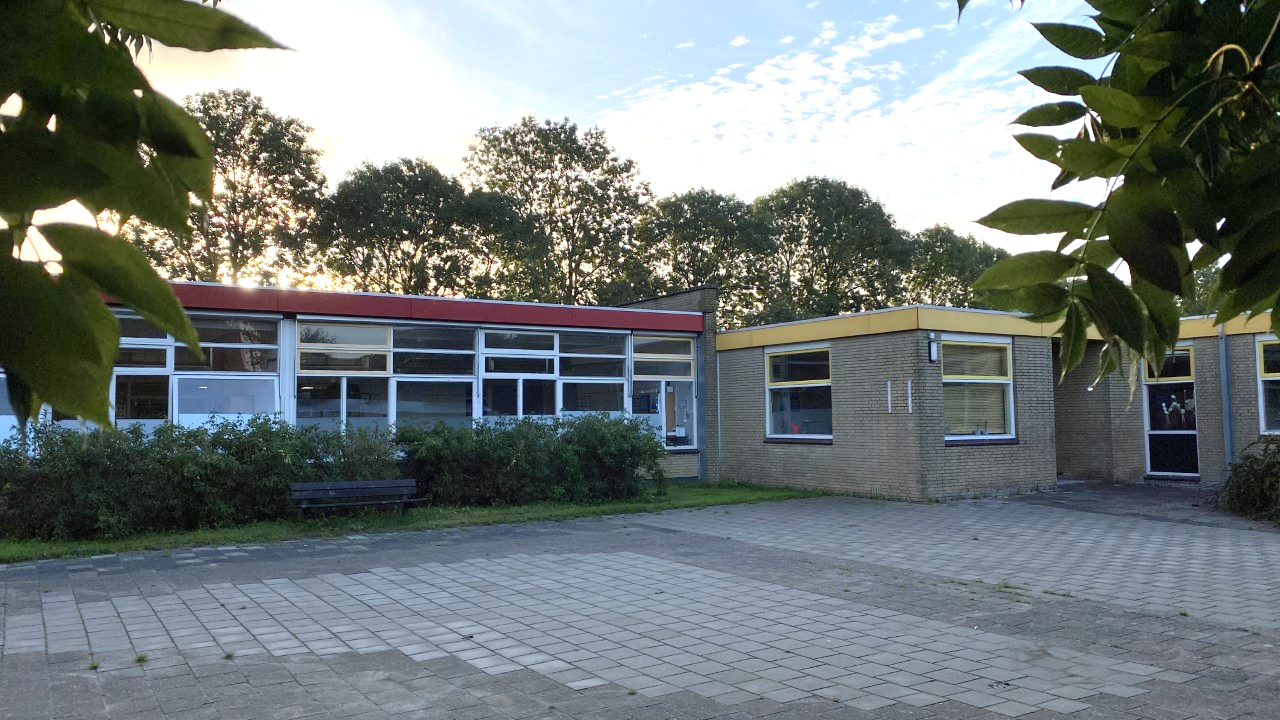 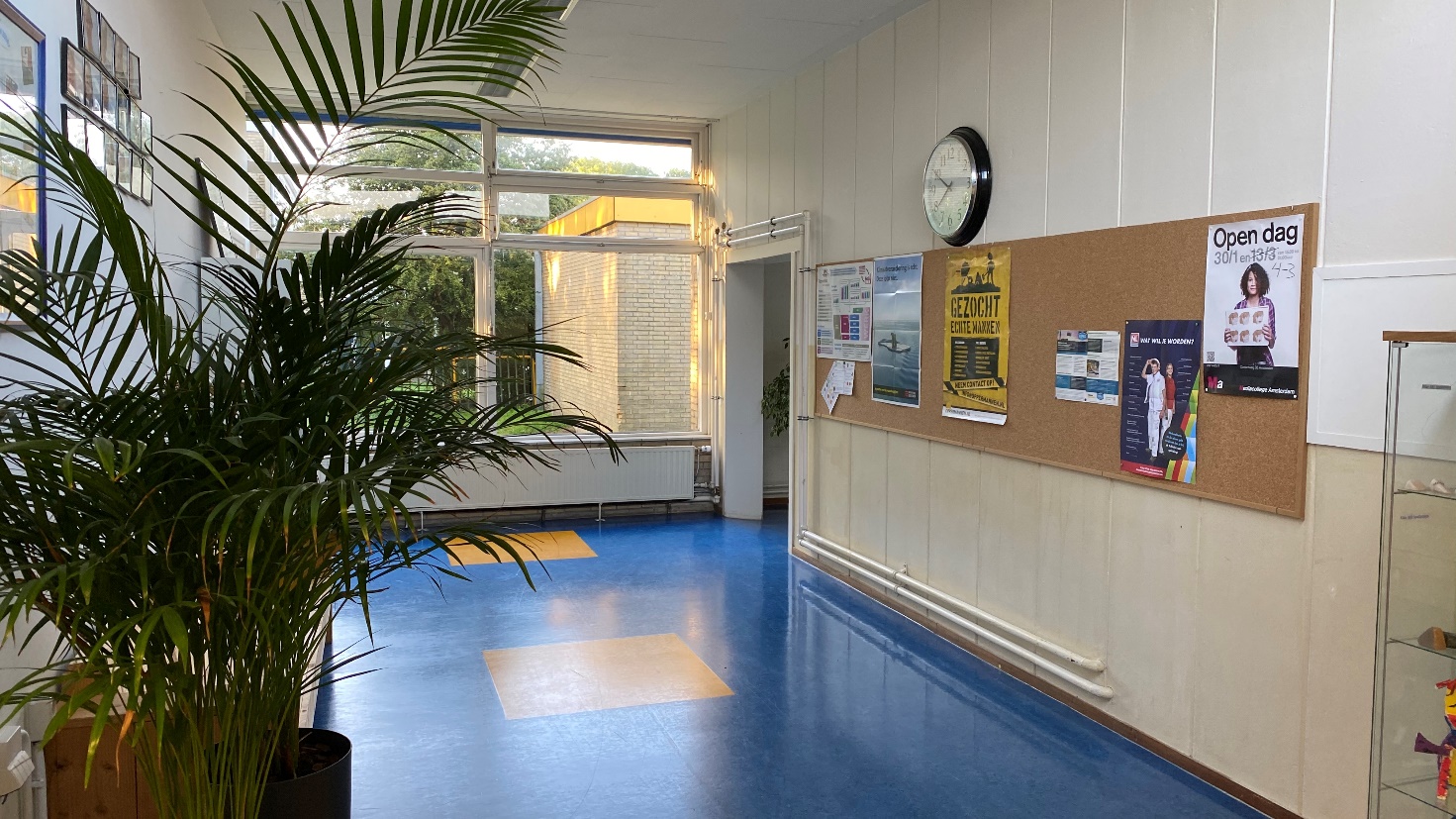 INLEIDINGVoor u ligt het schoolplan van VSO de Spinaker in Hoorn voor de jaren 2019-2023. Het beschrijft het beleid en de ambities van de school in relatie tot die van de Stichting Ronduit Onderwijs, waar de Spinaker onder valt. De afgelopen jaren hebben onze school, onze medewerkers en onze leerlingen het niet makkelijk gehad. Doorzettingsvermogen, expertise en creativiteit hebben ervoor gezorgd dat op de Spinaker weer een positieve en toekomstgerichte sfeer heerst. Het voorlopige hoogtepunt was dat de Onderwijsinspectie ons in 2019 een positieve beoordeling heeft gegeven.Dit schoolplan bevat onze speerpunten en ambities voor de komende jaren. Het doel is dat we niet alleen kwalitatief en passend onderwijs bieden aan onze leerlingen, maar ook de functie van expertisecentrum in de regio ontwikkelen. Kort gezegd, met onze ervaring en kennis willen we andere scholen en organisaties ondersteunen bij het onderwijs aan leerlingen die extra aandacht nodig hebben. Er staat de komende jaren veel te gebeuren: het onderwijs anders inrichten zodat onze leerlingen zich nog verder kunnen ontwikkelen; het verder versterken van het pedagogisch klimaat in de school;het realiseren van een nieuw gebouw voor de school;en het versterken van de samenwerking met scholen en organisaties in de regio. Het schoolplan 2019-2013 biedt niet alleen houvast om naar die stip aan de horizon toe te werken; het is ook nodig om de ambities te vertalen in kortetermijndoelen (terug te vinden in de jaarplannen) en om onze inspanningen te evalueren en waar nodig bij te stellen.Daarbij nodigen we al onze stakeholders - leerlingen, ouders, gemeentes, scholen en andere partijen - uit om met ons mee te denken en mee te werken. Ons doel is en blijft dat we deze groep leerlingen goed voorbereiden op een mooie toekomst in de maatschappij. Onze kernwaarden zijn en blijven daarom: veiligheid, verantwoordelijkheid en vooruitgang.Gegevens bestuurSchool: 	De Spinaker VSO Hoorn
Brin: 		18ZJ08
Directeur: 	Mark Leek
Adres: 		Marketentster 5, 1625 WB Hoorn
Telefoon: 	0229 – 210 894
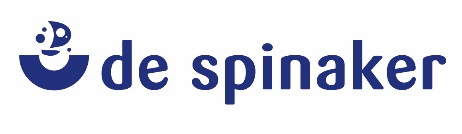 Emailadres: 	spinaker.vsohoorn@ronduitonderwijs.
Website: 	https://vsohoorn.despinaker.nl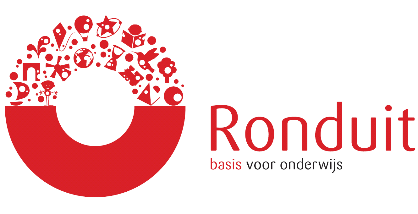 Bestuur: 	Stichting Ronduit Onderwijs (42514)
Bezoekadres: 	Havinghastraat 22, 1817 DA Alkmaar
Telefoon: 	072 – 514 78 30 Totstandkoming van dit schoolplanIn april 2019 hebben we als team van de Spinaker een brainstorm gehouden over de onderwijsinhoudelijke lijnen. Daarbij zijn we onder andere uitgegaan van de vastgestelde kernwaarden: veiligheid, verantwoordelijkheid, vooruitgang. Dat heeft geresulteerd in een onderwijskundige visie van onze school. In die visie ligt de focus op drie uitstroomprofielen met de bijbehorende instroomcriteria, het onderwijsprogramma en de uitstroomcriteria. In mei en juni 2019 hebben we de visie verder uitgewerkt in onderwijskundig beleid, gericht op de standaarden: aanbod, zicht op ontwikkeling en begeleiding, pedagogisch-didactisch handelen, veiligheid en resultaten. Het kwaliteitsonderzoek van de Inspectie van het Onderwijs is in dat proces belangrijk geweest.Begin 2020 hebben de directie en een aantal teamleden samen de ambities en doelstellingen van de Spinaker neergezet. Al deze inspanningen hebben geleid tot een eerste versie van het schoolplan 2019-2023, die vervolgens is besproken met het team en de MR. Uiteindelijk is het plan vastgesteld door de MR en het bestuur.LeeswijzerHet schoolplan 2019-2023 van de Spinaker bestaat - naast deze inleiding - uit vijf hoofdstukken. Als eerste beschrijven we de kaders van Ronduit Onderwijs, de stichting waaronder onze school valt. Vervolgens gaan we in op De Spinaker VSO Hoorn zelf. Aan de orde komen de missie, visie en kernwaarden van de school, een analyse van de interne en externe omgeving en uiteindelijk de ambities en doelstellingen voor de komende jaren. In de hoofdstukken daarna worden onze ambities en doelstellingen uitgewerkt voor de thema’s onderwijskundige omgeving, personeelsbeleid en kwaliteitszorg. In de bijlagen gaan we gedetailleerder in op de activiteiten die bij deze thema’s horen.VaststellingHet schoolplan is voor de periode van 1 augustus 2019 – 31 juli 2023 vastgesteld door het bestuur van de school. De MR heeft voor dezelfde periode haar instemming verleend met het schoolplan 2019 - 2023.1. KADERS VANUIT RONDUIT ONDERWIJSOnze school valt onder Stichting Ronduit Onderwijs, een bestuur met scholen in het BAO, SBO, SO en VSO. Ronduit heeft 18 locaties voor openbaar basisonderwijs in Alkmaar. Met 9 Spinakerlocaties verzorgt Ronduit het speciaal onderwijs voor kinderen en jongeren van 4 tot 18 jaar van Alkmaar tot in de Kop van Noord-Holland en Westfriesland. Bij Ronduit werken ruim 550 medewerkers.
1.1 Missie en kernwaarden
Ronduit staat voor een veilig fundament voor een leven lang leren (voor leerlingen en professionals). De stichting doet dit ondernemend, met eigenaarschap en gericht op ontwikkeling en doel. Voor de leerlingen van Ronduit, met inzet van onze professionals en in samenwerking met partners en omgeving.De missie van Ronduit is samen te vatten in drie woorden: ondernemend, verantwoordelijk en resultaatgericht.
1.2 Strategie en ambities Ronduit voor De Spinaker (V)SO: “Samen Sterker”
Samen met haar partners biedt Ronduit leerlingen en mogelijke toekomstige leerlingen in de regio een betekenisvol toekomstperspectief op maat. Hiervoor gaat Ronduit uit van eigen kracht en zijn innovatie en flexibiliteit wezenlijke aspecten van de organisatie. Ook heeft Ronduit zicht op de ontwikkelingen in de stad, de regio en de maatschappij. Met de Spinakerlocaties zetten zij een volledig en dekkend netwerk in het samenwerkingsverband neer voor alle leerlingen die elders geen onderwijsplek kunnen krijgen.In april 2019 heeft Ronduit het strategisch beleidsplan 2019-2023 ‘Ster(k) onderwijs’ uitgebracht. Dat plan geeft enerzijds aan wat de strategische koers is van de stichting, anderzijds geeft het een kader voor de individuele scholen voor hun eigen beleidsplan. Het strategisch beleidsplan van Ronduit bevat de volgende drie pijlers:1. Kinderen en jongeren van nu: leren voor de toekomst
2. Experts in het onderwijs: passie, ambitie en inspiratie
3. Maatschappelijk relevant: samen ondernemenAan deze pijlers zijn de volgende zes ambities gekoppeld: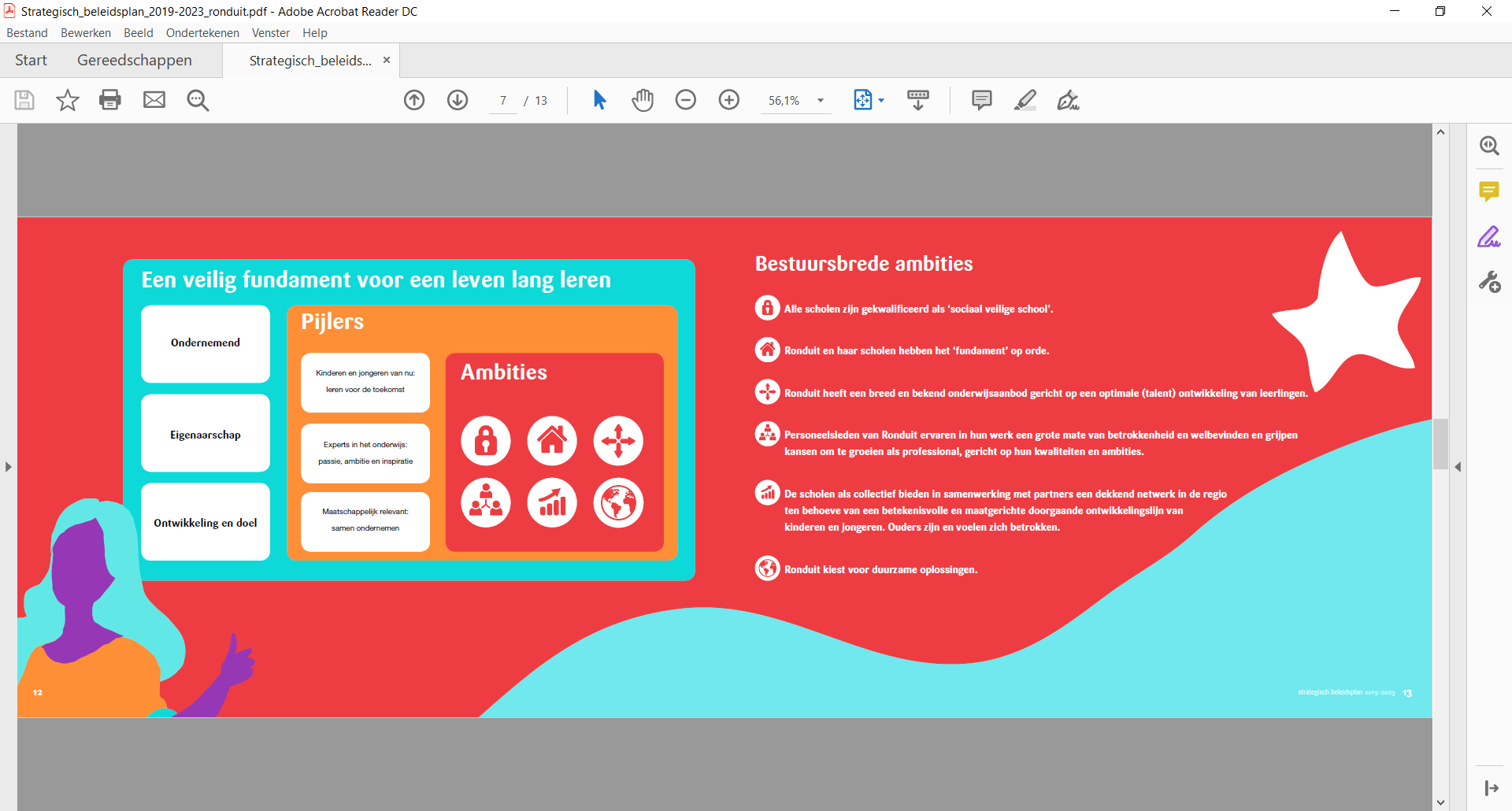 2. DE SPINAKER VSO HOORN2.1 De Spinaker in het kortDe Spinaker is een VSO-school die haar leerlingen passend onderwijs biedt in overeenstemming met hun ambitie, mogelijkheden en uitstroomprofiel. Bij en naast dit onderwijsaanbod helpen wij onze leerlingen met ernstige gedrags- of psychiatrische problematiek, om te gaan met hun beperking, zodat zij zich een volwaardige plek in de maatschappij kunnen verwerven. Kerntaak is dat middels ons onderwijs onze leerlingen zo goed mogelijk worden voorbereid op 'transitie’ naar en deelname aan het (jong)volwassen maatschappelijk leven.Ons pedagogisch klimaat wordt gekenmerkt door het gebruik van strategieën om het gedrag van onze leerlingen positief te beïnvloeden en hun sociale competenties te vergroten. Vooruitgang, verantwoordelijkheid en veiligheid zijn hierbij onmisbare pijlers.Onze school staat midden in de samenleving en streeft daarom naar optimale samenwerking met andere scholen, bedrijven, winkels, wijkvoorzieningen, zorgaanbieders, ouders en hulpverlening (ketenpartners).De afgelopen jaren waren voor onze school een roerige tijd, met directiewisselingen, hoog ziekteverzuim en gebrekkige communicatie naar binnen- en buitenwereld. Sinds 2018 heeft het team ervoor gezorgd dat de sfeer weer positief is, de onderwijsinspectie een positief oordeel heeft gegeven en de blik ook weer naar de toekomst kan worden gericht. Dit schoolplan is het fundament van die toekomst.2.2 Onze missie: wat willen we bereiken?Onze missie is:Jongeren met een behoefte aan intensieve en specialistische begeleiding kunnen - allen op hun eigen niveau - volwaardig deelnemen aan de maatschappij, door hen in een veilige omgeving, een ondernemende houding, eigen verantwoordelijkheid en talenten te laten ontwikkelen.
2.3 Onze visie: hoe bereiken we onze missie?De missie past bij de kernwaarden van zowel Ronduit (ondernemend, verantwoordelijk en resultaatgericht) als onze eigen kernwaarden (veiligheid, verantwoordelijkheid, vooruitgang). Deze kernwaarden helpen ons om onze missie uit te voeren.
A. Veilig en ondernemend
Onze leerlingen hebben als ze binnenkomen veel meegemaakt. Hun houding is vaak negatief en/of passief. Onze insteek is om in een veilige omgeving een actievere, meer ondernemende houding te bevorderen. Daardoor krijgen ze meer plezier in leren en ontwikkelen, leren ze hun talenten en kwaliteiten kennen en groeien ze als persoon.Ondernemend heeft voor ons ook betrekking op het team en het onderwijs dat we geven. We willen flexibel zijn als organisatie, en het onderwijs zo goed mogelijk afstemmen op de leerlingen en de maatschappij. Daarnaast willen we ook buiten de school ondernemend zijn, onder andere door met onze kennis en ervaring andere scholen en organisaties in de regio te helpen.B. Verantwoordelijkheid en eigenaarschap
Om een ondernemende houding bij onze leerlingen te bevorderen, is het belangrijk dat wij hen (zo veel mogelijk) eigenaar maken van hun eigen leerproces en ontwikkeling. Dat betekent dat we zo veel mogelijk verantwoordelijkheid bij de leerling willen leggen; uiteraard kijken we daarbij naar wat een leerling op zeker moment aankan.Daarnaast willen we dat vooral het team - als onderwijsexperts - eigenaar is van de school- en onderwijsontwikkeling. Docenten en andere medewerkers zijn de onderwijsprofessionals, zij zijn in the lead.C. Doelgericht vooruitgang boeken
We willen dat onze leerlingen het niveau bereiken dat in hen zit. We stimuleren dat ze hun grenzen beetje bij beetje verleggen, dat ze volhouden om hun doel te bereiken en dat ze leren vertrouwen op hun eigen kunnen. Voor alles willen we dat een leerling trots is op zichzelf en op wat hij of zij heeft bereikt. Daarom werken we aan de volgende punten: bouwen aan de basisbehoeften van de leerling; werken aan relatie en vertrouwen;werken aan een positieve levens- en leerhouding; het bieden van geborgenheid en veiligheid;en het combineren van leren en praktijk.
2.4 AnalysesHet strategisch beleidsplan van Ronduit en de input van het Spinaker-team zijn waardevolle input voor de ambities van onze school. Om te zorgen dat deze ambities realistisch en uitvoerbaar zijn, plaatsen we deze in de interne en externe context van de school. Daarnaast nemen we ook de bevindingen van de onderwijsinspectie op.2.4.1 Bevindingen van de onderwijsinspectie
Na een oordeel onvoldoende in november 2018 heeft de onderwijsinspectie een jaar later de kwaliteit van de school opnieuw bekeken en als voldoende bestempeld (basisarrangement). Over de gehele linie ziet de inspectie verbeteringen. De standaarden Zicht op ontwikkeling en begeleiding (OP2), Kwaliteitszorg (KA1) en Verantwoording en dialoog (KA3) zijn nu voldoende. De school heeft in een korte tijd intensief aan de herstelopdrachten gewerkt. Het leerstofaanbod, met name voor de praktijkvakken, is verbeterd. Ook de standaard Aanbod (OP1) is daardoor verbeterd, maar nog niet genoeg om voor een voldoende in aanmerking te komen.
Wat moet nog beter? De school moet allereerst bij aanvang van de schoolloopbaan beter zicht op de populatie leerlingen krijgen. Vervolgens moet de school het onderwijsaanbod gerichter afstemmen op de uitstroomperspectieven van de leerlingen. Daarnaast is het onderwijsaanbod op de verschillende vakken nog volop in ontwikkeling. Verder behaalt de school onvoldoende leerresultaten (OR1) en gaat de school niet genoeg na of de leerlingen de sociaalmaatschappelijke competenties (OR2) ontwikkelen die de school verwacht. De school verzamelt de gegevens rondom bestendiging niet en kan daardoor niet aangeven of zij daarover tevreden is. Ze wil een eigen norm formuleren om te kunnen meten of de ambities worden gehaald.2.4.2 Interne contextanalyse2.4.3 Externe contextanalyse2.5 AmbitiesOp basis van het voorgaande heeft De Spinaker VSO Hoorn voor de periode 2019-2013 drie ambities geformuleerd en aan elk van die ambities doelstellingen gekoppeld. De ambities van De Spinaker VSO Hoorn corresponderen met de ambities van Ronduit Onderwijs. Alle scholen zijn gekwalificeerd als ‘sociaal veilige school’.Ronduit en haar scholen hebben het ‘fundament’ op orde.Ronduit heeft een breed en bekend onderwijsaanbod gericht op een optimale (talent) ontwikkeling van leerlingen.Personeelsleden van Ronduit ervaren in hun werk een grote mate van betrokkenheid en welbevinden en grijpen kansen om te groeien als professional, gericht op hun kwaliteiten en ambities.De scholen als collectief bieden in samenwerking met partners een dekkend netwerk in de regio ten behoeve van een betekenisvolle en maatgerichte doorgaande ontwikkelingslijn van kinderen en jongeren. Ouders zijn hier ook bij betrokken.Ronduit kiest voor duurzame oplossingen.2.5.1 De Spinaker VSO Hoorn biedt een veilige en voorspelbare omgeving, kwalitatief goed onderwijs op maat en een passende ontwikkelingslijn voor elke leerlingDeze ambitie is het fundament van onze school. In onze contextanalyse hebben we laten zien dat een aantal zaken beter kan of in een verbeterproces zitten. De veiligheid is op orde, onze ambitie is nu dat we voor elke leerling een traject op maat kunnen maken en daar de organisatie op inrichten. Hieronder vallen de volgende doelstellingen:Voor elke leerlingen formuleren we de behoeften en ontwikkeling in heldere doelen; deze zijn opgesteld door de school, ouders en de leerling.Elke leerling kan bij ons op zijn niveau zijn talenten en mogelijkheden ontwikkelen.We geven leerlingen de aandacht die ze nodig hebben om tot leren te komen, onder andere door kleine klassen.We werken niet alleen aan kennis en vaardigheden, maar ook aan de ontwikkeling van leerlingen. Daarom zijn er duidelijke leerlijnen, ontwikkellijnen en een overstijgende vaardighedenlijn. Leerlingen volgen we planmatig en systematisch in hun ontwikkeling, onder andere met een passend leerlingvolgsysteem.We hebben een duidelijk beleid als het gaat om uitstroom van leerlingen. Daarbij maken we onderscheid tussen het uitstroomprofiel en de uitstroombestemming.Samen met leerlingen en ouders werken we aan een realistisch toekomstperspectief voor elke leerling, waar mogelijk met diplomering.Er is (zicht op) nieuwbouw waarin de gestelde onderwijsdoelstellingen kunnen worden gerealiseerd. Veiligheid en geborgenheid zijn ook belangrijke aspecten van het nieuwe gebouw.Onze communicatie richting ouders/verzorgers en leerlingen is helder, voorspelbaar en betrouwbaar.Onze school heeft een flexibele onderwijsorganisatie waarbij de behoefte van leerlingen leidend is. Cyclisch werken is een standaard onderdeel van de organisatie en van de individuele medewerker.Professionalisering van onze medewerkers - in het licht van de gestelde onderwijsdoelen - is standaard onderdeel van de dagelijkse gang van zaken.De medewerkers van de Spinaker, de onderwijsprofessionals, hebben de leiding als het gaat om het vormgeven van het onderwijs.2.5.2 De Spinaker werkt samen met andere scholen in het basisonderwijs, voortgezet onderwijs en beroepsonderwijs.Onze school is de enige cluster 4-school in de regio. Ook op andere scholen zitten leerlingen met een behoefte aan intensieve en specialistische begeleiding. Onze kennis en ervaring kan de scholen helpen om deze leerlingen de ondersteuning te bieden die zij nodig hebben. Dat merken we onder andere omdat we steeds meer gevraagd worden als gespreks- en kennispartner in de regio. Het mes snijdt daarbij aan twee kanten: de leerlingen kunnen in hun eigen omgeving worden geholpen en de druk op onze school (meer leerlingen) kan worden beperkt. Hieronder vallen de volgende doelstellingen:We hebben in kaart waar andere scholen behoefte aan hebben.We hebben ons zodanig georganiseerd, dat ondersteuning bieden aan andere scholen mogelijk is.Onze kennis is op orde en inzichtelijk. Eventuele hiaten in deze kennis zijn of worden weggewerkt.Andere scholen in de regio zijn bekend met onze kennis en expertise en de mogelijkheden die we bieden.We hebben een verkenning gedaan of wijzelf vso-onderwijs op havo/vwo-niveau kunnen geven.
2.5.3 De Spinaker is een regionaal expertisecentrum op het gebied van vso-leerlingenof: De Spinaker heeft duidelijk of ze de functie van regionaal expertisecentrum kan dragenDeze ambitie is een vervolg op de tweede ambitie. Zoals uit onze contextanalyse duidelijk wordt, zijn er naast de scholen vele andere organisaties die met deze groep jongeren te maken hebben. Onze kennis en ervaring kan helpen om deze groep op een goede en eenduidige manier te ondersteunen. Hieronder vallen de volgende doelstellingen:We hebben onderzoek gedaan naar de mogelijkheid om een regionaal expertisecentrum te worden, wat dat voor onze school zou betekenen en welke stappen we moeten zetten.We hebben onze kennis op orde en inzichtelijk. Eventuele hiaten in deze kennis zijn of worden weggewerkt.We hebben inzicht in de regionale situatie en waar relevante organisaties behoefte aan hebben. Organisaties in de regio zijn bekend met onze kennis en expertise en de mogelijkheden die wij bieden.We nemen deel aan de voor haar belangrijke regionale overleggen en bijeenkomsten. Het beeld in de regio van de Spinaker is positief. 
2.6 BegrotingsperspectiefDit schoolplan wordt uitgevoerd binnen de financiële kaders zoals opgenomen in de meerjarenbegroting van Ronduit Onderwijs. Voor meer informatie verwijzen wij naar deze begroting.3. Onderwijskundige vormgevingIn dit hoofdstuk wordt aangegeven hoe het onderwijs op de school wordt vormgegeven. In de beschrijving van dit hoofdstuk wordt duidelijk gemaakt, hoe invulling gegeven wordt aan de wettelijke opdracht van het onderwijs rekening houdend met de missie van de school en hetgeen in de komende schoolplanperiode gerealiseerd wordt gezien de visie. Beide zijn beschreven in het vorige hoofdstuk. 3.1 Onderwijsaanbod Op onze locatie bieden wij onderwijsaanbod in drie leerroutes, te weten: Uitstroomprofiel Vervolgonderwijs 	(met het onderwijsaanbodniveau VMBO BB-BK-TL). Uitstroomprofiel (Beschutte) Arbeid	(met het onderwijsaanbodniveau: VMBO-BB-BK); Uitstroomprofiel Dagbesteding 	(met het onderwijsaanbodniveau: VMBO-BB-BK); Wij zijn van mening dat alle leerlingen de kans dienen te krijgen om middels het uitstroomprofiel vervolgonderwijs uitgedaagd te worden. Onze onderwijskundige visie is hierop gebaseerd. In principe worden alle leerlingen in het eerste en tweede leerjaar in het uitstroomprofiel vervolgonderwijs geplaatst. Afhankelijk van de instroomcriteria en de ondersteuningsbehoeften bij instroom kan er wel in de verwachte uitstroombestemming worden bepaald dat er in de toekomst sprake kan zijn van een andere verwachting. In de OPP-route van de school, de docentencyclus en de leerlingcyclus is te zien hoe er gestuurd wordt en er zicht op ontwikkeling en begeleiding blijft om de leerling zo goed mogelijk te ondersteunen richting de verwachte uitstroombestemming. Wij hanteren het onderstaande verschil in uitstroomprofiel en uitstroombestemming, zodat wij allemaal dezelfde taal spreken. School:	Uitstroomprofiel	Onderwijsaanbod en onderwijsniveau	Situatie NULeerling:	Uitstroombestemming	Verwachting en daadwerkelijk	Situatie TOEKOMSTGezien de kleinschaligheid van onze locatie hebben wij voor leerlingen waarvan bij de start bekend is dat zij onderwijs dienen te volgen in het uitstroomprofiel dagbesteding onvoldoende onderwijsaanbodmogelijk-heden. Het Molenduin Schagen of De Spinaker Alkmaar bieden dit uitstroomprofiel wel. Leerlingen die in de loop van hun schooltijd beter lijken te passen binnen het uitstroomprofiel dagbesteding bieden wij een gecombineerd onderwijsaanbod aan. Veelal laten deze leerlingen een discrepantie zien tussen wat ze cognitief aan kunnen (hoger onderwijsaanbodniveau) en wat ze in de praktijk tot uitvoering kunnen brengen zien (hun ondersteuningsbehoeften gericht op leren en ontwikkelen, sociaal-emotioneel, communicatief en de executieve functies zijn veelal zeer intensief tot regelmatig).De docenten bij ons op school bieden een breed, eigentijds en op de kerndoelen gebaseerd aanbod. Voor het uitstroomprofiel vervolgonderwijs is het aanbod dekkend voor de examenprogramma’s vmbo-TL. Voor de andere uitstroomprofielen baseren wij onze leerroutes op de kerndoelen vso en de kerndoelen VO. Binnen de kaders van de wet maken de docenten keuzes in het aanbod, waardoor zij dit afstemmen op de onderwijsbehoeften die kenmerkend zijn voor de leerlingenpopulatie. Het aanbod bereidt de leerlingen voor op de vervolgbestemming (de verwachte uitstroombestemming na De Spinaker). De school heeft bovendien een aanbod voor taal en rekenen dat is afgestemd op de referentieniveaus en past bij het niveau van alle leerlingen. De leraren verbreden of verdiepen het aanbod afhankelijk van de kenmerken van de leerlingenpopulatie. Het aanbod draagt tevens bij aan de basiswaarden van de democratische rechtsstaat. De docenten verdelen de leerinhouden evenwichtig en in samenhang over de leerjaren heen en geven de leerlingen voldoende tijd om zich het aanbod eigen te maken.3.1.1 NEDERLANDS3.1.2 ENGELS3.1.3 REKENEN EN WISKUNDE3.1.4 MAATSCHAPPIJLEER, MAATSCHAPPIJKUNDE 3.1.5 ECONOMIE 3.1.6 AARDRIJKSKUNDE, GESCHIEDENIS EN BIOLOGIE3.1.7 GESCHIEDENIS 3.1.8 BIOLOGIE3.1.9 HANDVAARDIGHEID EN TECHNIEK3.1.10 LICHAMELIJKE OPVOEDING3.1.10 VOORBEREIDING OP ARBEID3.1.11 LEERSTOF OVERSTIJGENDE KERNDOELENNaast de leergebied specifieke kerndoelen in de drie uitstroomprofielen in het VSO spelen de leergebied-overstijgende kerndoelen een belangrijke rol. Het accent ligt hierbij op een brede ontwikkeling. Er is aandacht voor de ontwikkeling van kennis en vaardigheden, maar evenzeer voor de ontwikkeling van sociale, communicatieve en emotionele aspecten. De leergebied-overstijgende kerndoelen richten zich op het functioneren van jongeren op de gebieden leren, werken, burgerschap, wonen en vrije tijd: Leergebied overstijgende kerndoelen: Leren leren, Leren taken uitvoeren, Leren functioneren in sociale situaties, Ontwikkelen van een persoonlijk toekomstperspectief. Afhankelijk van het uitstroomprofiel en de doelgroep zijn er verschillende uitwerkingen. Deze verschillen voor wat betreft het niveau en de context waarin het kerndoel gestalte krijgt. De mate van zelfstandigheid en planmatigheid die bij elk kerndoel nagestreefd kan worden en het type en de hoeveelheid ondersteuning die nodig is, variëren per uitstroomprofiel, maar ook per leerling. Bij de concretisering van een kerndoel in leeractiviteiten is sprake van maatwerk. Indien een leerling het maximum haalbare bij een kerndoel heeft bereikt, zal de aandacht uitgaan naar uitbreiding op andere (compenserende) gebieden. Referentieniveaus en de doorlopende leerlijn Voor Nederlandse taal en rekenen hanteren wij ook de referentieniveaus. Om leerlingen te begeleiden en te ondersteunen richting de referentieniveaus, hanteren wij de tussendoelen en de daaraan gekoppelde leerlijnen. Op deze manier is er binnen de school sprake van een doorlopende leerlijn voor taal en rekenen. Tussentijdse ontwikkeling van kinderen richting het fundamentele- en streefniveau van taal en rekenen volgen we via de toetsen van het leerlingvolgsysteem. Het onderwijs wordt op basis van deze toetsen afgestemd op de voortgang in de ontwikkeling van de leerlingen. 3.2 Multiculturele samenleving Artikel 11 lid 4 WEC geeft aan dat het onderwijs: er mede van uitgaat dat leerlingen opgroeien in een pluriforme samenleving, mede is gericht op het bevorderen van actief burgerschap en sociale integratie en mede is gericht op dat leerlingen kennis hebben van en kennismaken met verschillende achtergronden en culturen van leeftijdgenoten. Het onderwijs wordt zodanig ingericht dat daarbij op structurele en herkenbare wijze aandacht wordt besteed aan het bestrijden van achterstanden in het bijzonder in de beheersing van de Nederlandse taal. Daar zorgen we op onze school op de volgende manier voor: Dit vindt plaats middels de lessen mens en maatschappij (zie beschrijving Mens en Maatschappij), klassengesprekken naar aanleiding van het NOS journaal, actualiteiten en/of sociale situaties uit de belevingswereld van de leerlingen, dagelijkse aandacht voor normen en waarden (gedragsverwachtingen). Bij andere voertaal dan Nederlands maken leerlingen starttoetsen ter niveaubepaling en zal er gericht een onderwijsprogramma worden opgesteld om aan te sluiten bij het startniveau. Verder zal er extra aandacht worden besteed aan de woordenschatuitbreiding middels lessen vanuit Deviant aangevuld met beeldmateriaal online. Voor alle leerlingen geldt dat de algemene schooltaalwoorden vmbo worden aangeboden bij de verschillende vakgebieden, zodat een minimale woorden-schatbeheersing ontwikkeld kan worden. 3.3 Het onderwijsaanbodniveau; eigen opdrachten/aspecten van kwaliteit Een beredeneerd, opgebouwd programma per leerjaar, per onderwijsaanbodniveau staat 
beschreven en wordt uitgevoerd; Een toekomstig aanbod gericht op meer toekomstperspectief, te weten Getuigschriften VSO, Schooldiploma VSO en meer mogelijkheden tot symbiose (vo en mbo) (met meer aandacht voor de ontwikkelde competenties, praktische invulling van het onderwijsaanbod). 3.4 Het pedagogisch klimaat; eigen opdrachten/aspecten van kwaliteit Onze eigen opdrachten/ aspecten van kwaliteit met betrekking tot het pedagogisch klimaat zijn: Vanwege de nieuwe samenstelling van het team en veranderingen in de leerlingenpopula-tie hebben wij als opdracht de gedragsregels voor leerlingen en docenten weer op te fris-sen en zo nodig bij te stellen (te weten: schoolregels, PBS gedragsverwachtingen). De betrokkenheid, verantwoordelijkheid en eigenaarschap van leerlingen bij het realiseren van een positief schoolklimaat vergroten en blijvend stimuleren. Het beredeneerd aanbod gericht op de ontwikkeling van sociale en maatschappelijke competenties gefaseerd opbouwen per leerjaar, met voldoende oefenmogelijkheden (zie ook leergebied overstijgende kerndoelen). 
3.5 De veiligheid op school – eigen opdrachten/aspecten van kwaliteit Onze eigen opdrachten/aspecten van kwaliteit met betrekking tot de veiligheid op school zijn: Het sociaal veiligheidsplan en bijbehorende protocollen zijn geactualiseerd, de inhoud is bekend bij het team, zichtbaar binnen de school en te vinden op onze website. De monitoring van de veiligheid vindt plaats middels jaarlijkse vragenlijst WMK, aangevuld met de resultaten van de SCOL (docent- en leerlingenversie). Analyse en plan van aanpak worden jaarlijks opgenomen in het jaarplan/jaarverslag van het volgende schooljaar en een samenvatting wordt opgenomen in de schoolgids. De Switch wordt ingezet als reflectiemoment en als gespreksmoment tussen de leerling en de docent in de klas (meer informatie is te vinden in het Switch-beleid). De preventieve inzet van de pedagogisch medewerker en leraar ondersteuners optimaal benutten. De samenwerking met ouder(s)/verzorger(s), hulpverleningsinstanties, gemeenten, de wijkagent, samenwerkingsverbanden en omringende scholen (sbo, so, vo, vso en mbo) intensifiëren. 3.6 Onderwijstijd De onderwijsactiviteiten worden voor de leerlingen evenwichtig over de dag verdeeld. Het minimum aantal uren onderwijs voor onze uitstroomprofielen op school is als volgt: uitstroomprofiel vervolgonderwijs vmbo (4 jaar) 3.700 uur; arbeidsmarktgerichte uitstroomprofiel: 1.000 uren onderwijs per leerjaar; uitstroomprofiel dagbesteding: 1.000 uren onderwijs per leerjaar. In de schoolgids staat ieder jaar een actueel jaarrooster opgenomen. 3.7 Zicht op ontwikkeling en begeleiding Op onze school maken we gebruik van een leerling- en onderwijsvolgsysteem waaruit de vorderingen in de kennis en vaardigheden blijken op het niveau van de leerling, de groep en de school. Het leerling- en 
onderwijsvolgsysteem bevat toetsen en observatie-instrumenten die kennis, vaardigheden en ontwikkeling van de leerling meten. Hieronder een overzicht van toetsen/observaties die in dit kader door de school worden ingezet:Docenten vergelijken bij iedere afname van toetsen/observaties deze informatie met de te verwachte ontwikkeling. Op basis van deze vergelijking stemmen we het onderwijs af op de onderwijsbehoeften van zowel groepen als individuele leerlingen. Wanneer leerlingen niet genoeg lijken te profiteren, analyseren we waar de ontwikkeling stagneert en wat mogelijke verklaringen hiervoor zijn. Dit wordt opgenomen in het ontwikkelingsperspectiefplan. Vervolgens bepalen we wat er moet gebeuren om eventuele achterstanden bij leerlingen te verhelpen. We gaan hierbij uit van de systematiek van handelingsgericht werken (HGW). Ten aanzien van leerlingen die extra ondersteuning behoeven, is het onderwijs gericht op individuele begeleiding die is afgestemd op de behoeften van de leerling. Bij het bepalen van de extra ondersteuningsbehoeften wordt gebruik gemaakt voor het Landelijk Doelgroepenmodel. Op basis daarvan bepalen wij de bredere ondersteuningsbehoeften (zowel cognitief alsmede ondersteuningsbehoeften gericht op leren en ontwikkelen, sociaal emotioneel, communicatie en het executief functioneren van de leerlingen). De Commissie van Begeleiding doet dit bij de intake, zodat de leerling in de best passende klas wordt geplaatst en het in kaart brengen van de ondersteuningsbehoeften kan gedurende de schoolgang op verschillende momenten plaatsvinden, zoals ter ondersteuning van het opstellen van het Ontwikkelingsperspectiefplan (OPP) en/of ter bepaling van het juiste uitstroomprofiel en/of verwachte uitstroombestemming (voor meer informatie verwijzen wij u naar ons schoolondersteuningsprofiel 2020-2022). 3.7.1 Zicht op ontwikkeling en begeleiding - eigen opdrachten/aspecten van kwaliteit Onze eigen opdrachten en/of aspecten van kwaliteit zijn: De docenten- en leerling cyclus opstellen en uitvoeren in de praktijk ter bevordering van een gelijke aanpak door docenten en bevordering van het eigenaarschap van de leerlingen. De groeps-/leerling besprekingen structureler inplannen en uitvoeren. Docenten scholen in het Leerdoeldenken mede ter bevordering van het betekenisvol en leerling gestuurd werken. Docenten blijvend professionaliseren in effectief klassenmanagement en effectieve directe instructie. Docenten scholen in het voeren van coaching gesprekken gericht op bevordering van het 
eigenaarschap van de leerling (aandacht voor talentontwikkeling, voor portfolio, leerling doelen, etc.). 4. Personeelsbeleid4.1 Inleiding De zorg voor personeel is cruciaal voor de kwaliteit van het onderwijs. Het personeelsbeleid is in meerdere beleidsnotities beschreven. Onderaan dit hoofdstuk staan de verwijzingen naar deze notities opgenomen. Momenteel is onze belangrijkste uitdaging om te kunnen beschikken over voldoende gekwalificeerd 
personeel. De focus ligt dan ook op de instroom én doorstroom van personeel, o.a. door het inrichten van meerdere kweekvijvers voor bijvoorbeeld leerkracht en schoolleider. 
In ons beleid m.b.t. de gesprekscyclus en het daarop aansluitende digitaal systeem (DDGC) zijn automatisch de meest recente wettelijke bekwaamheidseisen opgenomen. Medewerkers en leidinggevenden voeren aan de hand van deze bekwaamheidseisen het functionerings- en beoordelingsgesprek en worden waar nodig in de gelegenheid gesteld zich hierop verder te ontwikkelen. Aan de wettelijke verplichting ‘evenredige vertegenwoordiging van vrouwen in de schoolleiding’ 
(WPO artikel 30), wordt ruimschoots voldaan. Vrouwen zijn in de leidinggevende functies van Ronduit sterk oververtegenwoordigd. Dit geldt zowel voor schoolleiders als voor teamleiders. Marzano c.s. geven aan, dat de factor ‘collegialiteit en professionaliteit’ dragend is voor schoolontwikkeling. Op onze school streven we collegialiteit na, die zich uit in gedrag zoals door Fullan en Hargreaves omschreven: Oprechte interacties, die beroepsmatig van aard zijn; Het openlijk met elkaar delen van successen, mislukkingen en fouten; Het tonen van respect voor elkaar; Het constructief analyseren en bekritiseren van praktijken en procedures. ‘Levenslang leren’ geldt zeker voor de beroepsgroep van leraren. De ontwikkelingen en mogelijkhedenvolgen elkaar wat dat betreft in snel tempo op. Het is dus erg belangrijk de juiste keuzes te maken. Uitgangspunt bij die keuzes is het gezamenlijk vastgestelde beleid. Kenmerkend voor de wijze waarop professionalisering vormgegeven zal worden, is dat gebruik gemaakt wordt van ‘leren van en met elkaar’ rechtstreeks gekoppeld aan de dagelijkse praktijk. Dit kan invulling krijgen binnen het team, maar zeker ook in samenwerking met collega’s van andere scholen. 4.2 Personeelsbeleid in samenhang met onderwijskundig beleid Op het gebied van personeelsbeleid hebben we een aantal kernwaarden geformuleerd en is een specifieke pijler gericht op onze experts in het onderwijs: Ondernemend Onze medewerkers werken - samen met anderen in hun team - gericht aan hun eigen professionalisering. Een hoge kwaliteit van het onderwijs is het doel. De professionele kwaliteit van de leerkracht heeft de grootste impact op het leren van leerlingen. De leerkracht doet ertoe. Dit geldt vooral voor didactiek (instructie), klassenmanagement, sturing van leerprocessen, goed pedagogisch klimaat en aandacht voor sociaal-emotionele ontwikkeling. Eigenaarschap Welbevinden en betrokkenheid zijn voor ons de basis van goed onderwijs. Onderwijs dat betekenis heeft, zorgt voor hogere betrokkenheid en motivatie en is een voedingsbodem voor eigenaarschap, voor zowel de leerlingen als voor het personeel zelf. Personeelsleden die hun talenten verder willen ontwikkelen, krijgen volop kansen, o.a. in onze kweekvijvertrajecten. Experts in het onderwijs, met passie, ambitie en inspiratie Binnen Ronduit werken en werven we passievolle professionals die impact willen hebben op het leren van kinderen en jongeren. Onze professionals zijn gemotiveerd en hebben vertrouwen in hun eigen kunnen. Ze zijn gericht op (talent)ontwikkeling, welbevinden en betrokkenheid. Ze werken in een professionele leergemeenschap waar leren van en met elkaar centraal staat. Een prettige, inspirerende werkomgeving waarin ze individuele aandacht, ondersteuning en waardering krijgen en worden gestimuleerd in hun professionele groei. Deze kernwaarden/pijlers én de specifieke inzet van personeel in de gestelde ambities leveren een bijdrage aan de ontwikkeling en uitvoering van het onderwijskundig beleid op de school. 4.3 Het pedagogisch-didactisch handelen Elk personeelslid heeft jaarlijks aan het begin van het schooljaar een gesprek over de normjaartaak. Dit gesprek is gericht op enerzijds de taakinvulling en anderzijds op wensen voor professionalisering en persoonlijke ontwikkeling. Daarnaast is dit schoolplan leidend voor de teamontwikkeling. De teamscholing wordt vormgegeven op basis van de eigen gestelde opdrachten en/of aspecten van kwaliteit. Gezien het verloop in het team, de ontwikkelingen binnen de school van de voorgaande jaren, de analyse van de tevredenheidsvragenlijsten en de monitor veiligheid is aandacht voor het pedagogisch-didactisch handelen van belang. Het team wordt in deze schoolplanperiode actiever betrokken, zodat kwaliteitsdocumenten en 
onderwijsinhoudelijke ontwikkelingen bottom-up opgesteld en ontwikkeld kunnen worden. Het vinden van – conform de wet – gekwalificeerd personeel is voor het onderwijs in het algemeen, maar voor het voortgezet speciaal onderwijs in het bijzonder een grote uitdaging. Daarom kiezen wij voor een lerend docententeam met extra onderwijs ondersteunend personeel. Om toch gekwalificeerd personeel te werven, worden in samenwerking met het bestuur en omringende scholen acties ondernomen (denk o.a. aan wervingscampagne middels filmpje, “good practices” uitdragen, opleidingsplekken bieden voor mbo, PABO en hbo studenten, onze expertise inzetten op reguliere scholen). Het verbeteren en professionaliseren van de MBO-stages, maar ook het introduceren van stages vanuit het HBO (Pabo en lerarenopleiding) zijn daarin ook van belang.Er vinden meer individuele gesprekken plaats met medewerkers gericht op hun pedagogisch-
didactisch handelen (middels DDGC-cyclus, flits- en klassenbezoeken, intervisiemomenten, intercollegiale consultatie, individueel coaching aanbod). 4.3.1 Pedagogisch-didactisch handelen; eigen opdrachten/aspecten van kwaliteit Onze eigen opdrachten en/of aspecten van kwaliteit zijn: Het versterken van het werken met het directe instructiemodel;De leerlingen meer stimuleren middels hoge verwachtingen uitspreken en een meer uitdagend 
onderwijsaanbod aan te bieden. De leerlingen meer betrekken bij de ontwikkelingen binnen school (denk aan: actievere Jongeren-raad, leerlingen PBS-team, een terugkoppeling geven van de tevredenheid op monitor veiligheid). Een zodanig pedagogisch-didactisch klimaat in de klassen te verzorgen, dat het leren meer de ruimte kan krijgen. 5. Kwaliteitszorg5.1 Inleiding Kwaliteitszorg is de basis van waaruit we het onderwijs op onze school vormgeven. In dit hoofdstuk beschrijven we op welke wijze wij onze kwaliteit bewaken, borgen en verbeteren. Eerst geven we aan welke aspecten deel uitmaken van onze zorg voor kwaliteit. Vervolgens wordt uiteengezet op welke wijze we ervoor te zorgen dat al deze aspecten in onderlinge samenhang een compleet en evenwichtig kwaliteitssysteem vormen. 5.2 Voorwaarden van onze kwaliteitszorg Onze kwaliteitszorg baseren we op twee aspecten: Het INK-model. 
In dit model (aangepast voor het onderwijs), is een onderverdeling gemaakt in 
organisatie (leiding, personeelsbeleid, doelen en strategie, middelen en processen) en resultaten (waardering personeel, ouders/leerlingen, personeel en leeropbrengsten). Door systematisch na te gaan of de gewenste effecten en resultaten gehaald worden, wordt het mogelijk het beleid waar nodig bij te sturen. 
Voor de stap leren en verbeteren maken we gebruik van de pdca-cyclus (Plan, do, check, act).


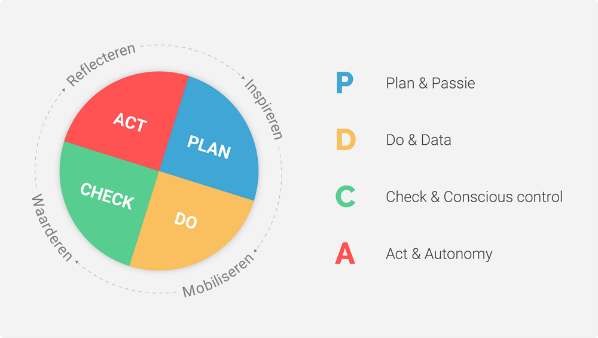 De directeur is verantwoordelijk voor de uitvoering van het hierna beschreven kwaliteitszorgsysteem. 
De werkzaamheden zijn onder andere: het systematisch doorlopen van de kwaliteitscyclus bij de activiteiten m.b.t kwaliteitszorg het vastleggen van taken en het bewaken van de samenhang het vastleggen en bewaken van teamafspraken het creëren van draagvlak het bevorderen van professionele kennis en vaardigheden bij de docenten het organiseren van een op kwaliteitsverbetering gerichte samenwerking (w.o. het systematisch geven van feedback). Voor de docenten geldt, dat zij betrokken zijn en zich medeverantwoordelijk weten voor de kwaliteit van het onderwijs op de school als geheel. Dit vanuit de opvatting, dat ontwikkelend onderwijs slechts mogelijk is, als er sprake is van een professionele cultuur. Kenmerkend daarvoor zijn: ontwikkelend vakmanschap; betrokkenheid; verantwoordelijkheid, niet alleen voor de eigen taak, maar voor het onderwijs op de school als totaliteit; bereidheid tot reflecteren op eigen handelen. Onze school maakt zijn maatschappelijke taak waar door goede contacten te onderhouden met voor ons onderwijs relevante collega scholen, instanties, verenigingen en overige organisaties. Over de activiteiten die we in dit kader doen en de effecten die dat ons inziens oplevert, leggen we verantwoording af naar de betreffende instanties en ons bestuur en de ouders. Het voorgaande schetst het kader en de sfeer van waaruit wij kwaliteitszorg vorm geven. 5.3 De inrichting van onze kwaliteitszorg Bij de inrichting van onze kwaliteitszorg is het schoolplan het richtinggevend document bij de kwaliteits-ver-betering. Daarnaast gebruiken we het jaarlijks op te stellen jaarplan en jaarverslag om vinger aan de pols te houden en de schoolontwikkelingen bij te stellen. Deze documenten hangen nauw met elkaar samen en zijn een belangrijk hulpmiddel bij het systematisch doorlopen van de kwaliteitscyclus. 5.3.1 Schoolplancyclus We starten met een nauwgezette bepaling van hoe de stand van zaken met betrekking tot alle 
beleidsaspecten van de school is. Een aantal onderdelen die bij deze zogenaamde positionering gebruikt worden, is onderdeel van een kortere cyclus (o.a. tussentijdse evaluaties met de WMK op bijvoorbeeld onderwijsinhoudelijke ambities) dan de schoolplancyclus van 4 jaar. Waar dat het geval is geven we dat aan. Analyse van de leerlingenpopulatie 
Ieder jaar stellen we vast welke leerlingen bij ons op school speciale onderwijsbehoeften hebben. De orthopedagoog maakt dit overzicht, zodat het kan worden meegenomen in de jaarlijkse evaluatie van het beleidsplan. De analyse van de leerlingenpopulatie staat opgenomen in het schoolondersteuningsprofiel. 
Rapportage aan: het team 
Te gebruiken bij: evaluatie en opstellen van het jaarplan en bijstelling schoolplan. 
Overzicht van de positie in de wijk/regio 
De directeur maakt een overzicht van de positie van de school in onze wijk. Daarin komen de volgende aspecten aan de orde: Tevredenheid en verwachtingen van ouders (elke twee jaar wordt bij de ouders de tevredenheid bepaald met behulp van de kwaliteitsvragenlijst Werken met Kwaliteit). Een SWOT-analyse (eens per vier jaar). Zicht op contacten met instellingen, verenigingen, collega scholen. We gaan na wat deze contacten voor effecten hebben binnen de school en hoe de betreffende instellingen de contacten waarderen. Op basis daarvan bepalen we op welke wijze het voortgezet wordt. Rapportage aan: het bevoegd gezag, de medezeggenschapsraad, het team en de betrokken instanties. Te gebruiken bij: evaluatie, opstellen en bijstellen van het schoolplan en het jaarplan. 
Het bepalen van de ambities van de school 
Eens in de vier jaar stelt het team, op initiatief van de directeur, ambities voor het onderwijs vast. Deze worden vastgelegd in het schoolplan. Bij de beschrijving komen de volgende onderdelen aan de orde: Te bereiken ambities op het gebied van de ondersteuning van leerlingen, het schoolklimaat, de veiligheid en het didactisch handelen. Te bereiken ambities op het gebied van school specifieke aspecten. Het gaat hier om doelen waarmee we ons willen profileren. De te bereiken doelen t.a.v. de leeropbrengsten worden vastgesteld in het opbrengstendocument. Rapportage aan: het bevoegd gezag, de medezeggenschapsraad, inspectie en het team. Te gebruiken bij: jaarlijkse analyse van de huidige situatie (wat is er van de ambities al gerealiseerd en wat moet nog worden nagestreefd). Het bevoegd gezag stelt vast. 
Analyse van de huidige situatie aan de hand van de ambities 
Eens per jaar gaat de directeur na in hoeverre de schoolambities zijn gerealiseerd. Dit wordt opgenomen in het jaarverslag. Daarbij worden verschillende beschikbare instrumenten ingezet. 

Voor ambities op het gebied van de ondersteuning van leerlingen, het schoolklimaat, de veiligheid en het didactisch handelen en school specifieke aspecten: 
De in te zetten instrumenten zijn afhankelijk van de gekozen doelen. Het kan gaan om: Klassenbezoeken; Functionerings- en beoordelingsgesprekken; Interviews met ouders; Interviews met kinderen; Interviews met leraren; Een enquête en/of schooldiagnose-instrument. 
Voor doelen op het gebied van te bereiken leerresultaten: Analyse en plan van aanpak n.a.v. de verkregen leeropbrengsten middels afname van 
toetsen/observaties. De directeur neemt het initiatief voor de uitvoering van de analyse. Daartoe wordt jaarlijks, in overleg met het team, een plan van aanpak gemaakt. 
Rapportage aan: het bevoegd gezag, de medezeggenschapsraad, inspectie en het team. 
Te gebruiken bij: het jaarplan en de bijstelling van het meerjarenplan Ontwikkelgesprek met bestuur 
Ieder jaar houdt de bestuurder met de directie en andere genodigden van school en bestuur een ontwikkelgesprek. De basis voor dit gesprek is een werkbestand met diverse indicatoren. Deze indicatoren worden gebruikt om voor alle scholen binnen stichting Ronduit de cijfers, betekenis te geven en de conclusies die hieruit getrokken worden, inzichtelijk te maken. Het werkbestand wordt ingevuld ter voorbereiding op een 360° gesprek over de school. Na afloop van het 360° gesprek wordt het format voor het schoolprofiel gevuld met alle informatie die voorafgaand aan het gesprek verzameld is.
Evaluatie schoolplan 
In het vierde uitvoeringsjaar wordt de balans opgemaakt van de resultaten van de afgelopen schoolplanperiode. Naast de eigen gegevens, wordt ook gebruik gemaakt van de gegevens van de inspectierapporten om inhoudelijk vast te stellen waar de school zich ten aanzien van onderwijskundige ontwikkeling op dit moment bevindt. 
Alle gegevens uit deze en hiervoor genoemde acties worden door de directeur geanalyseerd op sterke en zwakke punten (SWOT-analyse). Deze wordt gepresenteerd op een studiedag voor het team, waarbij ook informatie verstrekt wordt over relevante ontwikkelingen van dat moment en in de nabije toekomst. 
Op basis van deze informatie en gebruik makend van de inzichten en ideeën van de leerkrachten, worden missie en visie van de school waar nodig geactualiseerd en bijgesteld en worden strategische ambities geformuleerd voor de nieuwe schoolplanperiode. 
Deze visie en de daarop gebaseerde strategische ambities vormen de basis voor de verdere invulling van het schoolplan. 
Gezien de formele status van dit document wordt dit vastgesteld door MR en bestuur van de school. Ouders worden middels de schoolgids op de hoogte gesteld van de hoofdlijnen van beleid, zoals dat vastgesteld is in het schoolplan.5.3.2 Jaarplancyclus
Systematische evaluatie van beoogde beleidsresultaten en de kwaliteit van onderwijs. De directeur stelt jaarlijks een jaarverslag op voor de tussentijdse evaluatie van de geformuleerde 
ambities. De evaluatie van de beleidsresultaten die m.b.v. het jaarplan worden nagestreefd gebeurt aan de hand van de volgende instrumenten (afhankelijk van de aard van het na te streven resultaat): Klassenbezoeken om na te gaan in hoeverre beleidsvoornemens en schooldoelstellingen worden gerealiseerd. Daarnaast vinden klassenbezoeken plaats in het kader van het geven van feedback op het onderwijsgedrag. Functionerings- en beoordelingsgesprekken waarin ook de leeropbrengsten van de betreffende groep aan de orde komen. Interviews en/of kwaliteitsvragenlijsten met ouders, leerlingen en leden van het bevoegd gezag. Evaluaties (bijvoorbeeld door middel van korte vragenlijstjes) van oudercontacten en ouderavonden. Toetsinstrumenten om leerresultaten vast te stellen. 
Ieder jaar stelt de school een jaarplan op. In het jaarplan staan de volgende aspecten opgenomen: Ambities en beoogd resultaat; Activiteiten; Planning en regie; Indicator; Meting; Randvoorwaarden. Rapportage aan: het bevoegd gezag, de medezeggenschapsraad, inspectie en het team. Te gebruiken bij: Opstellen jaarplan en bijstellen en/of opstellen schoolplan tijdens een jaarlijkse studiedag waarin de voortgang van het vierjarig schoolplan wordt geëvalueerd. Doel van deze dag is verder: Conclusies trekken uit de resultaten van het evaluatieplan en op basis hiervan een jaarlijkse acties vaststellen (met per actie beoogde resultaten) ten behoeve van de voortgang van het vierjarig beleidsplan. Het jaarlijks opstellen van een scholingsbeleid. Het scholingsbeleid sluit aan op de schoolontwikkeling zoals die is omschreven in het schoolontwikkelingsplan. Daarnaast blijft er in het scholingsbudget ruimte voor persoonlijke ontwikkeling van leraren op basis van de afspraken in de persoonlijke ontwikkelingsplannen (POP’s). 6. Overzicht ambitiesKinderen en jongeren van nu: leren voor de toekomst Welbevinden en betrokkenheid zijn voor ons de basis van goed onderwijs. Dit betekent specifiek voor onze locatie en onze leerlingen dat wij als ambitie hebben om de aankomende schoolplanperiode het eigenaarschap van de leerlingen meer te vergroten en dit zullen wij op verschillende manieren stimuleren en begeleiden. Enerzijds door het beredeneerd aanbod nog meer af te stemmen op onze leerlingen, naar intensievere samenwerkingsmogelijkheden te streven met de scholen voor het voortgezet onderwijs (vo) en het middelbaar beroepsonderwijs (mbo) en anderzijds de leerlingen meer hun eigen doelen te leren stellen, zowel cognitief als sociaal maatschappelijk. Daarnaast willen we leerlingen laten participeren io de school middels een leerlingen PBS-team.Experts in het onderwijs: passie, ambitie en inspiratie Ons team werkt met veel passie en ambitie met onze leerlingen. Ze streven naar een optimale ontwikkeling van onze leerlingen en van zichzelf. In een steeds veranderende maatschappij is professionalisering nodig. Binnen Spinaker Hoorn wordt in deze planperiode hard gewerkt aan het pedagogisch klimnaat middels de invoering van SWPBS en aan het verbeteren van het onderwijs middels aanpassingen aan de leerlijnen en (scholing op) directie instructie. Hiermee wordt er gewerkt aan het uitbreiden van de pedagogische- en de didactische vaardigheden van onze docenten. Daarnaast willen wij met ons team meer aandacht besteden aan de talenten van onze leerlingen. Hiervoor zijn coachende vaardigheden en portfoliogesprekken onder andere nodig. Wij zullen onze teamscholing en professionalisering hierop richten. Maatschappelijk relevant: samen ondernemen Op onze school oefenen de leerlingen in veiligheid wat ze later nodig hebben in de samenleving. Samen met de ouder(s)/verzorger(s), stagebedrijven, (jeugd)hulpverleningsinstanties, de gemeenten en andere samenwerkingspartners werken we aan de ontwikkeling van onze leerlingen. Dit betekent enerzijds een beredeneerd onderwijsaanbod dat zich meer richt op het ontwikkelen van sociaal maatschappelijke competenties en anderzijds op het samen zoeken naar betekenisvolle vervolgplekken voor onze leerlingen. Hierbij zal onder andere aandacht zijn voor gezondheid, duurzaamheid, zelfredzaamheid en het ontwikkelen van een persoonlijk toekomstperspectief. 6.1 Planning van de ambitiesOp grond van het voorgaande zullen jaarlijks gedetailleerde actieplannen opgesteld worden (zie 
paragraaf 5.3), waarin opgenomen zijn: Doelstelling en beoogd resultaat; Activiteiten om deze doelen te realiseren; Planning en regie binnen de school voor de uitvoering; Indicator en meting van het resultaat; Welke financiële- en /of ICT- en/of huisvestingsrandvoorwaarden zijn er nodig om de verandering uit te voeren. 7. SponsoringAlle scholen zijn verplicht om in hun schoolplan aan te geven welk beleid ze voeren met betrekking tot sponsoring. Onze school onderschrijft dit convenant. Het convenant is te vinden via: http://www.rijksoverheid.nl/documenten-en-publicaties/convenanten/2009/02/24/convenant-scholen-voor-primair-en-voortgezet-onderwijs-en-sponsoring.html   De drie belangrijkste uitgangspunten van het convenant zijn: Sponsoring moet verenigbaar zijn met de pedagogische en onderwijskundige doelstellingen van de school. Er mag geen schade worden berokkend aan de geestelijke en/of lichamelijke gesteldheid van leerlingen. Sponsoring moet in overeenstemming zijn met de goede smaak en fatsoen. Sponsoring mag niet de objectiviteit, de geloofwaardigheid, de betrouwbaarheid en de onafhankelijkheid van het onderwijs en de daarbij betrokkenen in gevaar brengen. Sponsoring mag niet de onderwijsinhoud en/of de continuïteit van het onderwijs beïnvloeden, dan wel in strijd zijn met het onderwijsaanbod en de kwalitatieve eisen die de school aan het onderwijs stelt. Het primair onderwijsproces mag niet afhankelijk zijn van sponsormiddelen. De GMR heeft instemmingsrecht op beslissingen van het bevoegd gezag over sponsoring. Tevens zijn de volgende principes van kracht: Nieuwe sponsorcontracten moeten zich richten op een gezonde levensstijl van leerlingen. Bedrijven mogen alleen met scholen samenwerken vanuit een maatschappelijke betrokkenheid. De samenwerking tussen scholen en bedrijven mag geen nadelige invloed hebben op de geestelijke en lichamelijke ontwikkeling van leerlingen. De kernactiviteiten van de school mogen niet afhankelijk worden van sponsoring. Bijlagen
Hierin de uitwerking op activiteitenniveau van de hoofdstukken 4, 5 en 6 voor het eerste jaar (de uitwerking van de andere jaren komen in de jaarplannen per jaar). Jaarplan 2020-2021Namens het bevoegd gezag,Namens het bevoegd gezag,Namens de Medezeggenschapsraad,Namens de Medezeggenschapsraad,Datum:Datum:Handtekening:Handtekening:Naam:Naam:FunctieFunctie:Schoolgebouw en faciliteitenHet huidige gebouw is erg verouderd en voldoet niet meer.Het gebouw heeft een slechte uitstraling richting ouders, leerlingen en partnerorganisaties.Het gebouw biedt zeer beperkte mogelijkheden om goed onderwijs te geven.Leerlingen kunnen te weinig praktijkvakken krijgen.Er zijn te weinig rustige plekjes voor de leerlingen om te werken.Sommige leerlingen vinden het gebouw knus en veilig.Er staat nieuwbouw in de planning. Het is de bedoeling dat deze gereed is op 1 augustus 2022.De school wil meer eigentijds zijn en heeft daarvoor een inhaalslag te maken, bijvoorbeeld op het gebied van digitalisering. OnderwijsresultatenDe school is druk bezig om de onderwijsresultaten te verbeteren.De school heeft veiligheid en zorg nu op orde. De volgende stap is het onderwijs verbeteren.Doel is om nadrukkelijk een vo-school te zijn met extra ondersteuning in plaats van alleen zorg te bieden. De school is bezig om toetsen en niveaus in kaart te brengen. De school heeft cyclisch werken ingevoerd. Het team is bezig zich dat eigen te maken. Inzicht in de resultaten biedt de school de mogelijkheid gericht keuzes te maken en verbeteringen door te voeren.De school geeft aan op onderwijsgebied voor veel veranderingen en vernieuwingen te staan.In 2023 moeten er duidelijke leerlijnen zijn en per leerlijn een duidelijke ontwikkellijn.De school maakt de wereld groter voor de leerlingen door activiteiten buiten de school te doen. Dat wil de school uitbreiden. De school is op zoek naar een goed leerlingvolgsysteem.Ambities van het bestuurAlle scholen zijn gekwalificeerd als ‘sociaal veilige school’.Ronduit en haar scholen hebben het ‘fundament’ op orde.Ronduit heeft een breed en bekend onderwijsaanbod gericht op een optimale (talent)ontwikkeling van leerlingen.Personeelsleden van Ronduit ervaren in hun werk een grote mate van betrokkenheid en welbevinden en grijpen kansen aan om te groeien als professional, gericht op hun kwaliteiten en ambities.De scholen als collectief bieden in samenwerking met partners een dekkend netwerk in de regio ten behoeve van een betekenisvolle en maatgerichte doorgaande ontwikkelingslijn van kinderen en jongeren. Ouders zijn en voelen zich betrokken.Ronduit kiest voor duurzame oplossingen.Passend onderwijsDe school is een en al maatwerk. Met een aantal vernieuwingen (volgsysteem, nieuw aanbod onderwijs, nieuw gebouw, samenwerking met het vo, trajectklas et cetera) wil de school daar nog beter in worden.De school heeft ook thuiszitters.De school werkt samen met partners in de regio, dus ook met de samenwerkingsverbanden passend onderwijs.SamenwerkingenSpinaker VSO Hoorn is de enige cluster 4-school in de regio.Een van de belangrijkste samenwerkingspartners is het Samenwerkingsverband West-Friesland. Incidenteel werkt de school samen met andere samenwerkings-verbanden.Verder werkt Spinaker VSO Hoorn samen met: vo-scholen, gemeenten (vooral Hoorn), ROC’s, Jeugdzorg, GGD, Politie, Beschut werk, regionale bedrijven, praktijkonderwijs, jongerenwerk, dagbestedingsplekken, basisscholen, Altra onderwijs.Soms zijn er zes tot tien gesprekspartners voor een leerling.Gemeente Hoorn: de school wordt steeds meer als sparringpartner gevraagd. De gemeente kijkt ook steeds positiever naar de school en ziet ook wat de school bereikt bij haar leerlingen. Voor de gemeente zijn deze leerlingen vaak een risicogroep.In toenemende mate is de school gespreks- en kennispartner. De vraag is wel: hoe manage je dat als team?De school bedient veel verschillende partijen in de regio Westfriesland. Iedere partij werkt weer anders. Dat is soms lastig.De publieke opinie over Spinaker VSO Hoorn was negatief. Dat begint te kantelen, vooral in Hoorn. De imagoverbetering in andere gemeenten verloopt langzamer.Maatschappelijke ontwikkelingenWaardering voor diploma’s wordt steeds sterker. Voor kinderen met een havo- en vwo-diploma staan de deuren open. Voor vso-leerlingen is dat een stuk lastiger. Er komt een tweedeling in de maatschappij.Ontzuiling en versnippering. Mensen zijn soms eenzaam, zoals alleenstaande ouders. Die zitten vaak met opvoedvragen. Vroeger werd dat meer in sociaal verband opgelost. Er is veel schaamte.Werkgelegenheid. Op de banenmarkt zie je een verschuiving naar meer dienstverlening en minder banen ‘met je handen’. Dat is voor de doelgroep van Spinaker VSO Hoorn lastig.Veiligheid. De school heeft een kwetsbare groep in huis. Maatschappelijke ontwikkelingen worden vaak het eerst zichtbaar op de Spinaker, zoals onlangs mensenhandel en messengebruik. De school moet daar erg alert op zijn en frequent afstemmen met de gemeente. In Hoorn is er een positieve ontwikkeling als het gaat om samenwerking tussen scholen. Er is weinig concurrentie. Men zit goed om de tafel met elkaar. Demografische ontwikkelingenWestfriesland is een krimpregio, maar niet ernstig. Het aantal leerlingen zal ongeveer 5 à 10% dalen in de komende jaren.Voor de school zal de krimp naar verwachting geen grote consequenties hebben.De vergrijzing in de regio is hoog.De werkloosheid in de regio is laag.Er is in de regio een divers aanbod aan bedrijven.Wet- en regelgevingDe school is een vo-school, maar valt wettelijk onder het primair onderwijs. Dat geldt voor de cao van docenten, maar ook voor andere regelingen. De school krijgt dus minder geld voor lokalen, faciliteiten en dergelijke dan reguliere vo-scholen.Daardoor is het aannemen van vakdocenten lastig. De school dient leerlingen op vo-niveau af te leveren, maar heeft juist leerlingen die het zwaarder hebben dan de leerlingen in het reguliere vo.Sinds 2015 zijn de gemeenten verantwoordelijk voor de besteding van de zorggelden (transitie Jeugdzorg). Omdat de school met verschillende gemeenten te maken heeft en gemeenten nog vaak eigen afwegingen en keuzes maakt, is dat lastig. De plaats waar een leerling vandaan komt bepaalt daardoor soms veel. Er is een meer integrale regie op jeugdzorg.UitstroomprofielVervolgonderwijsUitstroomprofiel ArbeidsmarktUitstroomprofiel DagbestedingNederlandsNederlands en communicatieNederlands en communicatieMaterialen:Hiervoor gebruiken wij de volgende materialen:Deviant (Startniveau, 1F, 2F, 3F, afhankelijk van het niveau van de leerlingen en de klas waarin de leerling is ingedeeld) Nieuw Nederlands (vmbo BB-BK, TL) IVIO (TL)Online materialen:Software behorende bij de methode;Muiswerk Nederlands
Materialen:Hiervoor gebruiken wij de volgende materialen:Deviant (Startniveau, 1F, 2F, 3F, afhankelijk van het niveau van de leerlingen en de klas waarin de leerling is ingedeeld) Nieuw Nederlands (vmbo BB-BK, TL) IVIO (TL)Online materialen:Software behorende bij de methode;Muiswerk Nederlands
Materialen:Hiervoor gebruiken wij de volgende materialen:Deviant (Startniveau, 1F, 2F, 3F, afhankelijk van het niveau van de leerlingen en de klas waarin de leerling is ingedeeld) Nieuw Nederlands (vmbo BB-BK, TL) IVIO (TL)Online materialen:Software behorende bij de methode;Muiswerk Nederlands
Werkwijze:Er wordt in alle klassen gewerkt met een weektaak waarin de verschillende onderdelen van Nederlands zijn opgenomen. De methode is hierbij in principe leidend en analyses van de leerling resultaten zorgen voor aanvullend materiaal en oefenvormen. wordt instructie gegeven - klassikaal en individueel – volgens het directe instructiemodel (DIM). Er wordt aandacht besteed aan woordenschatuitbreiding. Wekelijks wordt er gewerkt aan grammatica, werkwoord- en basisspelling. Er worden interactieve werkvormen ingezet, zoals klassengesprek n.a.v. NOS Journaal, spreek- en luisteroefeningen, het maken van presentaties en boek- en filmverslagen. Hierbij kunnen leerlingen samenwerken in tweetallen, in groepjes of de activiteit vindt klassikaal plaats. Werkwijze:Er wordt in alle klassen gewerkt met een weektaak waarin de verschillende onderdelen van Nederlands zijn opgenomen. De methode is hierbij in principe leidend en analyses van de leerling resultaten zorgen voor aanvullend materiaal en oefenvormen. wordt instructie gegeven - klassikaal en individueel – volgens het directe instructiemodel (DIM). Er wordt aandacht besteed aan woordenschatuitbreiding. Wekelijks wordt er gewerkt aan grammatica, werkwoord- en basisspelling. Er worden interactieve werkvormen ingezet, zoals klassengesprek n.a.v. NOS Journaal, spreek- en luisteroefeningen, het maken van presentaties en boek- en filmverslagen. Hierbij kunnen leerlingen samenwerken in tweetallen, in groepjes of de activiteit vindt klassikaal plaats. Werkwijze:Er wordt in alle klassen gewerkt met een weektaak waarin de verschillende onderdelen van Nederlands zijn opgenomen. De methode is hierbij in principe leidend en analyses van de leerling resultaten zorgen voor aanvullend materiaal en oefenvormen. wordt instructie gegeven - klassikaal en individueel – volgens het directe instructiemodel (DIM). Er wordt aandacht besteed aan woordenschatuitbreiding. Wekelijks wordt er gewerkt aan grammatica, werkwoord- en basisspelling. Er worden interactieve werkvormen ingezet, zoals klassengesprek n.a.v. NOS Journaal, spreek- en luisteroefeningen, het maken van presentaties en boek- en filmverslagen. Hierbij kunnen leerlingen samenwerken in tweetallen, in groepjes of de activiteit vindt klassikaal plaats. Ambities:Werken met IVIO Nederlands in leerjaar 3 en 4 VMBO-TLEerste en tweede leerjaar Nederlands laten aansluiten op IVIOAmbities:Werken met IVIO Nederlands in leerjaar 3 en 4 VMBO-TLEerste en tweede leerjaar Nederlands laten aansluiten op IVIOAmbities:Werken met IVIO Nederlands in leerjaar 3 en 4 VMBO-TLEerste en tweede leerjaar Nederlands laten aansluiten op IVIOUitstroomprofielVervolgonderwijsUitstroomprofiel ArbeidsmarktUitstroomprofiel DagbestedingEngelsEngelsn.v.t.Materialen:Hiervoor gebruiken wij de volgende materialenDe methode New Interface Deviant: Can DoOnline materialen:Software behorende bij de methode;YouTubeSeries en filmsMaterialen:Hiervoor gebruiken wij de volgende materialenDe methode New Interface Deviant: Can DoOnline materialen:Software behorende bij de methode;YouTubeSeries en filmsMaterialen:Hiervoor gebruiken wij de volgende materialenDe methode New Interface Deviant: Can DoOnline materialen:Software behorende bij de methode;YouTubeSeries en filmsWerkwijze:De methode is leidend bij het geven van de Engelse lessen, waarbij er verrijking wordt aangeboden door genoemde materialen. Het niveau Engels is schoolbreed gemiddeld genomen ruim voldoende en daarom zullen wij het beredeneerd aanbod hier verder op afstemmen.Werkwijze:De methode is leidend bij het geven van de Engelse lessen, waarbij er verrijking wordt aangeboden door genoemde materialen. Het niveau Engels is schoolbreed gemiddeld genomen ruim voldoende en daarom zullen wij het beredeneerd aanbod hier verder op afstemmen.Werkwijze:De methode is leidend bij het geven van de Engelse lessen, waarbij er verrijking wordt aangeboden door genoemde materialen. Het niveau Engels is schoolbreed gemiddeld genomen ruim voldoende en daarom zullen wij het beredeneerd aanbod hier verder op afstemmen.Ambities:Nadenken over en kiezen voor een nieuwe methode Engels. Invoering in schooljaar 2021-2022.Ambities:Nadenken over en kiezen voor een nieuwe methode Engels. Invoering in schooljaar 2021-2022.Ambities:Nadenken over en kiezen voor een nieuwe methode Engels. Invoering in schooljaar 2021-2022.UitstroomprofielVervolgonderwijsUitstroomprofiel ArbeidsmarktUitstroomprofiel DagbestedingWiskundeRekenen en WiskundeRekenen en WiskundeMaterialen:Hiervoor gebruiken wij de volgende materialen (incl. software): Methode Getal en Ruimte (vmbo BB-KB, TL) Methode Deviant: Start Rekenen 1F, 2F en 3F 
Online materialen:Noordhoff.nlStudiemeter.nlMaterialen:Hiervoor gebruiken wij de volgende materialen (incl. software): Methode Getal en Ruimte (vmbo BB-KB, TL) Methode Deviant: Start Rekenen 1F, 2F en 3F 
Online materialen:Noordhoff.nlStudiemeter.nlMaterialen:Hiervoor gebruiken wij de volgende materialen (incl. software): Methode Getal en Ruimte (vmbo BB-KB, TL) Methode Deviant: Start Rekenen 1F, 2F en 3F 
Online materialen:Noordhoff.nlStudiemeter.nlWerkwijze:Voor het vakgebied wiskunde wordt er gewerkt met Getal & Ruimte. Deviant wordt gebruikt voor het rekenen (basale rekenvaardigheden) (opgenomen in de lesstofplanning). Er wordt in alle klassen gewerkt met een weektaak waarin aan één thema van wiskunde of rekenen in wordt behandeld. De methode is hierbij in principe leidend en analyses van de leerling resultaten zorgen voor aanvullend materiaal en oefenvormen. Er wordt instructie gegeven - klassikaal en individueel – volgens het directe instructiemodel (DIM).Het herhalen van de basale rekenvaardigheden blijkt voor vrijwel alle leerlingen wenselijk en daarom besteden docenten hier elke reken-/wiskundeles aandacht aan middels klassikale instructie, herhaling van bepaalde regels en/of individuele instructie. De focus van docenten is hierbij op de berekening en niet alleen op het juiste antwoord. Er wordt vraag-gericht onderwijs geboden, zodat er rekening gehouden kan worden met niveauverschillen en verschillen in werktempo. Ook dient de analyse van de toetsen extra mogelijkheden om daarnaast aanbodgericht zelf accenten te leggen in de lesstof. Tijdens wiskunde worden de volgende thema's behandeld, rekenen, meten en schatten, meetkunde, algebraïsche verbanden, informatieverwerking en statistiek.Werkwijze:Voor het vakgebied wiskunde wordt er gewerkt met Getal & Ruimte. Deviant wordt gebruikt voor het rekenen (basale rekenvaardigheden) (opgenomen in de lesstofplanning). Er wordt in alle klassen gewerkt met een weektaak waarin aan één thema van wiskunde of rekenen in wordt behandeld. De methode is hierbij in principe leidend en analyses van de leerling resultaten zorgen voor aanvullend materiaal en oefenvormen. Er wordt instructie gegeven - klassikaal en individueel – volgens het directe instructiemodel (DIM).Het herhalen van de basale rekenvaardigheden blijkt voor vrijwel alle leerlingen wenselijk en daarom besteden docenten hier elke reken-/wiskundeles aandacht aan middels klassikale instructie, herhaling van bepaalde regels en/of individuele instructie. De focus van docenten is hierbij op de berekening en niet alleen op het juiste antwoord. Er wordt vraag-gericht onderwijs geboden, zodat er rekening gehouden kan worden met niveauverschillen en verschillen in werktempo. Ook dient de analyse van de toetsen extra mogelijkheden om daarnaast aanbodgericht zelf accenten te leggen in de lesstof. Tijdens wiskunde worden de volgende thema's behandeld, rekenen, meten en schatten, meetkunde, algebraïsche verbanden, informatieverwerking en statistiek.Werkwijze:Voor het vakgebied wiskunde wordt er gewerkt met Getal & Ruimte. Deviant wordt gebruikt voor het rekenen (basale rekenvaardigheden) (opgenomen in de lesstofplanning). Er wordt in alle klassen gewerkt met een weektaak waarin aan één thema van wiskunde of rekenen in wordt behandeld. De methode is hierbij in principe leidend en analyses van de leerling resultaten zorgen voor aanvullend materiaal en oefenvormen. Er wordt instructie gegeven - klassikaal en individueel – volgens het directe instructiemodel (DIM).Het herhalen van de basale rekenvaardigheden blijkt voor vrijwel alle leerlingen wenselijk en daarom besteden docenten hier elke reken-/wiskundeles aandacht aan middels klassikale instructie, herhaling van bepaalde regels en/of individuele instructie. De focus van docenten is hierbij op de berekening en niet alleen op het juiste antwoord. Er wordt vraag-gericht onderwijs geboden, zodat er rekening gehouden kan worden met niveauverschillen en verschillen in werktempo. Ook dient de analyse van de toetsen extra mogelijkheden om daarnaast aanbodgericht zelf accenten te leggen in de lesstof. Tijdens wiskunde worden de volgende thema's behandeld, rekenen, meten en schatten, meetkunde, algebraïsche verbanden, informatieverwerking en statistiek.Ambities:Meer gebruik maken van online mogelijkheden van de methode.Ambities:Meer gebruik maken van online mogelijkheden van de methode.Ambities:Meer gebruik maken van online mogelijkheden van de methode.UitstroomprofielVervolgonderwijsUitstroomprofiel ArbeidsmarktUitstroomprofiel DagbestedingMaatschappijleer en -kundeMaatschappijkundeMaatschappijkundeMaterialen:Mens en maatschappij wordt in alle groepen aangeboden middels: Thema’s maatschappijleerTumult?Klassengesprek n.a.v. actualiteiten (bijv. NOS journaal, krantenartikelen) In de klassen vmbo TL worden de vakgebieden maatschappijleer, geschiedenis en economie aangeboden om zodoende staatsexamens te kunnen doen voor het behalen van een vmbo TL-diploma. Methode maatschappijleer: thema’s maatschappijleer van Essener Methode Maatschappijkunde: vijf boeken van Essener thema’s politiek, criminaliteit, werk, pluriformische samenleving en massamedia.Online materialen:Software behorende bij de methode;Aanvullend beeldmateriaal, zoals filmpjes op YouTube Actualiteitstoetsen Materialen:Mens en maatschappij wordt in alle groepen aangeboden middels: Thema’s maatschappijleerTumult?Klassengesprek n.a.v. actualiteiten (bijv. NOS journaal, krantenartikelen) In de klassen vmbo TL worden de vakgebieden maatschappijleer, geschiedenis en economie aangeboden om zodoende staatsexamens te kunnen doen voor het behalen van een vmbo TL-diploma. Methode maatschappijleer: thema’s maatschappijleer van Essener Methode Maatschappijkunde: vijf boeken van Essener thema’s politiek, criminaliteit, werk, pluriformische samenleving en massamedia.Online materialen:Software behorende bij de methode;Aanvullend beeldmateriaal, zoals filmpjes op YouTube Actualiteitstoetsen Materialen:Mens en maatschappij wordt in alle groepen aangeboden middels: Thema’s maatschappijleerTumult?Klassengesprek n.a.v. actualiteiten (bijv. NOS journaal, krantenartikelen) In de klassen vmbo TL worden de vakgebieden maatschappijleer, geschiedenis en economie aangeboden om zodoende staatsexamens te kunnen doen voor het behalen van een vmbo TL-diploma. Methode maatschappijleer: thema’s maatschappijleer van Essener Methode Maatschappijkunde: vijf boeken van Essener thema’s politiek, criminaliteit, werk, pluriformische samenleving en massamedia.Online materialen:Software behorende bij de methode;Aanvullend beeldmateriaal, zoals filmpjes op YouTube Actualiteitstoetsen Werkwijze:De leerlingen krijgen klassikale lessen aangeboden vanuit de methode en hierbij worden ondersteunende materialen en middelen ingezet. Klassengesprekken worden gevoerd n.a.v. bijvoorbeeld het bekijken van het NOS Journaal. Afhankelijk van de ondersteuningsbehoeften en de onderwijsaanbod-niveaus van de leerlingen binnen een klas worden zoveel mogelijk de leerlijnen van de methoden gevolgd en zo nodig wordt het tempo en/of de inhoud aangepast. Voor de vmbo TL-leerlingen worden de genoemde methoden gevolgd ter voorbereiding van de staatsexamens. Voor de vmbo BB-KB niveaus wordt gebruik gemaakt van Tumult. Mens en Maatschappij wordt getoetst middels methode gebonden toetsing. Werkwijze:De leerlingen krijgen klassikale lessen aangeboden vanuit de methode en hierbij worden ondersteunende materialen en middelen ingezet. Klassengesprekken worden gevoerd n.a.v. bijvoorbeeld het bekijken van het NOS Journaal. Afhankelijk van de ondersteuningsbehoeften en de onderwijsaanbod-niveaus van de leerlingen binnen een klas worden zoveel mogelijk de leerlijnen van de methoden gevolgd en zo nodig wordt het tempo en/of de inhoud aangepast. Voor de vmbo TL-leerlingen worden de genoemde methoden gevolgd ter voorbereiding van de staatsexamens. Voor de vmbo BB-KB niveaus wordt gebruik gemaakt van Tumult. Mens en Maatschappij wordt getoetst middels methode gebonden toetsing. Werkwijze:De leerlingen krijgen klassikale lessen aangeboden vanuit de methode en hierbij worden ondersteunende materialen en middelen ingezet. Klassengesprekken worden gevoerd n.a.v. bijvoorbeeld het bekijken van het NOS Journaal. Afhankelijk van de ondersteuningsbehoeften en de onderwijsaanbod-niveaus van de leerlingen binnen een klas worden zoveel mogelijk de leerlijnen van de methoden gevolgd en zo nodig wordt het tempo en/of de inhoud aangepast. Voor de vmbo TL-leerlingen worden de genoemde methoden gevolgd ter voorbereiding van de staatsexamens. Voor de vmbo BB-KB niveaus wordt gebruik gemaakt van Tumult. Mens en Maatschappij wordt getoetst middels methode gebonden toetsing. Ambities:Invoering methode TumultKijken naar de vraag of de methode nog up-to-date isAmbities:Invoering methode TumultKijken naar de vraag of de methode nog up-to-date isAmbities:Invoering methode TumultKijken naar de vraag of de methode nog up-to-date isUitstroomprofielVervolgonderwijsUitstroomprofiel ArbeidsmarktUitstroomprofiel DagbestedingEconomie--Materialen:Economisch bekekenMaterialen:Economisch bekekenMaterialen:Economisch bekekenWerkwijze:Economie wordt gegeven vanaf het tweede leerjaar TL
Werkwijze:Economie wordt gegeven vanaf het tweede leerjaar TL
Werkwijze:Economie wordt gegeven vanaf het tweede leerjaar TL
Ambities:In de komende twee jaar willen we het vak economie sterker in de school zetten. De vaardigheid van de docenten in nog niet overal op niveau. De komende jaren zullen we daar aandacht aan besteden.Ambities:In de komende twee jaar willen we het vak economie sterker in de school zetten. De vaardigheid van de docenten in nog niet overal op niveau. De komende jaren zullen we daar aandacht aan besteden.Ambities:In de komende twee jaar willen we het vak economie sterker in de school zetten. De vaardigheid van de docenten in nog niet overal op niveau. De komende jaren zullen we daar aandacht aan besteden.UitstroomprofielVervolgonderwijsUitstroomprofiel ArbeidsmarktUitstroomprofiel DagbestedingAardrijkskundeAardrijkskundeAardrijkskundeMaterialen:BuiteNLandAtlasStandaard PowerPoint en ontwikkelde PowerPoint van leerkracht (bovenbouw)
Online materialen:Noordhoff online CBS in uw buurtGrafieken, tabellen etc van internetMaterialen:BuiteNLandAtlasStandaard PowerPoint en ontwikkelde PowerPoint van leerkracht (bovenbouw)
Online materialen:Noordhoff online CBS in uw buurtGrafieken, tabellen etc van internetMaterialen:BuiteNLandAtlasStandaard PowerPoint en ontwikkelde PowerPoint van leerkracht (bovenbouw)
Online materialen:Noordhoff online CBS in uw buurtGrafieken, tabellen etc van internetWerkwijze:Aardrijkskunde wordt gegeven op alle niveaus in het eerste en tweede leerjaar en in het derde en vierde leerjaar TL.De kerndoelen zijn leidend in de aardrijkskundeles (met name in de bovenbouw TL). Er wordt in alle leerjaren getoetst met methode gebonden toetsen. Er wordt instructie gegeven - klassikaal en individueel – volgens het directe instructiemodel (DIM). De weektaak is leidend in het volgen van de methodes. Leerlingen werken aan de hand van een weektaak. Deze weektaak is een leidraad om door alle hoofdstukken heen te gaan.  Er wordt bij de aardrijkskundeles gekeken naar de vier verschillende dimensies (politiek, fysisch, economisch en sociaal-demografisch/ cultureel). Ook wordt er ingezoomd en uitgezoomd, dus van mondiaal naar regionaal naar lokaal en andersom.  Hierbij is het KNAG een mooi hulpmiddel om een goede aardrijkskundeles neer te zetten maar ook het experticecentrum aardrijkskunde. Het examen is opgedeeld in een mondeling examen en schriftelijk. Het mondelinge examen gaat over het boek van leerjaar 3 en een drietal casussen en het schriftelijk examen gaat over het boek van leerjaar 4.
Werkwijze:Aardrijkskunde wordt gegeven op alle niveaus in het eerste en tweede leerjaar en in het derde en vierde leerjaar TL.De kerndoelen zijn leidend in de aardrijkskundeles (met name in de bovenbouw TL). Er wordt in alle leerjaren getoetst met methode gebonden toetsen. Er wordt instructie gegeven - klassikaal en individueel – volgens het directe instructiemodel (DIM). De weektaak is leidend in het volgen van de methodes. Leerlingen werken aan de hand van een weektaak. Deze weektaak is een leidraad om door alle hoofdstukken heen te gaan.  Er wordt bij de aardrijkskundeles gekeken naar de vier verschillende dimensies (politiek, fysisch, economisch en sociaal-demografisch/ cultureel). Ook wordt er ingezoomd en uitgezoomd, dus van mondiaal naar regionaal naar lokaal en andersom.  Hierbij is het KNAG een mooi hulpmiddel om een goede aardrijkskundeles neer te zetten maar ook het experticecentrum aardrijkskunde. Het examen is opgedeeld in een mondeling examen en schriftelijk. Het mondelinge examen gaat over het boek van leerjaar 3 en een drietal casussen en het schriftelijk examen gaat over het boek van leerjaar 4.
Werkwijze:Aardrijkskunde wordt gegeven op alle niveaus in het eerste en tweede leerjaar en in het derde en vierde leerjaar TL.De kerndoelen zijn leidend in de aardrijkskundeles (met name in de bovenbouw TL). Er wordt in alle leerjaren getoetst met methode gebonden toetsen. Er wordt instructie gegeven - klassikaal en individueel – volgens het directe instructiemodel (DIM). De weektaak is leidend in het volgen van de methodes. Leerlingen werken aan de hand van een weektaak. Deze weektaak is een leidraad om door alle hoofdstukken heen te gaan.  Er wordt bij de aardrijkskundeles gekeken naar de vier verschillende dimensies (politiek, fysisch, economisch en sociaal-demografisch/ cultureel). Ook wordt er ingezoomd en uitgezoomd, dus van mondiaal naar regionaal naar lokaal en andersom.  Hierbij is het KNAG een mooi hulpmiddel om een goede aardrijkskundeles neer te zetten maar ook het experticecentrum aardrijkskunde. Het examen is opgedeeld in een mondeling examen en schriftelijk. Het mondelinge examen gaat over het boek van leerjaar 3 en een drietal casussen en het schriftelijk examen gaat over het boek van leerjaar 4.
Ambities: Meer online ontwikkelen om zo de computervaardigheden te stimuleren bij de leerlingen. Onze leerlingen hebben op die vaardigheden vaak een behoorlijke achterstand op hun leertijdsgenootjes. Aanschaffen nieuwe atlassen zodat die opdrachten ook gemaakt kunnen worden uit het werkboek. Ambities: Meer online ontwikkelen om zo de computervaardigheden te stimuleren bij de leerlingen. Onze leerlingen hebben op die vaardigheden vaak een behoorlijke achterstand op hun leertijdsgenootjes. Aanschaffen nieuwe atlassen zodat die opdrachten ook gemaakt kunnen worden uit het werkboek. Ambities: Meer online ontwikkelen om zo de computervaardigheden te stimuleren bij de leerlingen. Onze leerlingen hebben op die vaardigheden vaak een behoorlijke achterstand op hun leertijdsgenootjes. Aanschaffen nieuwe atlassen zodat die opdrachten ook gemaakt kunnen worden uit het werkboek. UitstroomprofielVervolgonderwijsUitstroomprofiel ArbeidsmarktUitstroomprofiel DagbestedingGeschiedenisGeschiedenisGeschiedenisMaterialen:MemoArtikelen uit het geschiedenis blad (bovenbouw)Atlas 
Online materialen:Schooltv.nlMalmberg.nlMaterialen:MemoArtikelen uit het geschiedenis blad (bovenbouw)Atlas 
Online materialen:Schooltv.nlMalmberg.nlMaterialen:MemoArtikelen uit het geschiedenis blad (bovenbouw)Atlas 
Online materialen:Schooltv.nlMalmberg.nlWerkwijze:Geschiedenis wordt gegeven op alle niveaus in het eerste en tweede leerjaar en in het derde en vierde leerjaar TL. De kerndoelen zijn leidend in de geschiedenislessen (met name in de bovenbouw TL). Er wordt in alle leerjaren getoetst met methode gebonden toetsen. Leerlingen werken aan de hand van een weektaak. Deze weektaak is een leidraad om door alle hoofdstukken heen te gaan.  De 10 tijdvakken komen in leerjaar 1 en 2 aan bod en in de bovenbouw van TL komen de tijdvakken vanaf de industriële revolutie tot het heden aan bod. Dit betreft vooral de diepgang. In de onderbouw wordt de basis gelegd. Het examen is opgedeeld in een mondeling examen en schriftelijk. Het mondelinge examen gaat over de staatsinrichting en het boek van leerjaar 3 en het schriftelijk examen gaat over het boek van leerjaar 4. Er wordt instructie gegeven - klassikaal en individueel – volgens het directe instructiemodel (DIM).De geschiedenislessen zijn er om de leerlingen voor te bereiden op het kritisch burgerschap, bredere maatschappelijke ontwikkeling en het verbreden van de algemene kijk op de wereld. 
Ambities: Meer online ontwikkelen om zo de computervaardigheden te stimuleren bij de leerlingen. Onze leerlingen hebben op die vaardigheden vaak een behoorlijke achterstand op hun leertijdsgenootjes.UitstroomprofielVervolgonderwijsUitstroomprofiel ArbeidsmarktUitstroomprofiel DagbestedingBiologieBiologieBiologieMaterialen:Biologie voor jou
Online materialen:Biologiepagina.nlMalmberg.nlMaterialen:Biologie voor jou
Online materialen:Biologiepagina.nlMalmberg.nlMaterialen:Biologie voor jou
Online materialen:Biologiepagina.nlMalmberg.nlWerkwijze:Biologie wordt gegeven op alle niveaus in het eerste en tweede leerjaar en in het derde en vierde leerjaar TL. In de arbeid klas (bovenbouw) kan de keuze gemaakt worden om biologie te geven zodat er een betere aansluiting op het vervolgonderwijs ontstaatEr wordt in alle klassen gewerkt met een weektaak waarin aan één thema van de biologie in wordt behandeld. De methode is hierbij in principe leidend en analyses van de leerling resultaten zorgen voor aanvullend materiaal en oefenvormen. Er wordt instructie gegeven - klassikaal en individueel – volgens het directe instructiemodel (DIM). Er wordt bij het vak biologie aandacht besteed aan de thema's: wat is biologie?, Planten, organen en cellen, ordening, stevigheid en beweging, warneming, regeling, gedrag, gaswisseling, voeding en vertering, de bloedsomloop, voortplanting en ontwikkeling, erfelijkheid, evolutie, ecologie, mens en milieu, transport, opslag, uitscheiding en bescherming.Er worden interactieve werkvormen ingezet, zoals practica en klassikale gesprekken over de actualiteit en biologie. Hierbij kunnen leerlingen samenwerken in tweetallen, in groepjes of de activiteit vindt klassikaal plaats.
Werkwijze:Biologie wordt gegeven op alle niveaus in het eerste en tweede leerjaar en in het derde en vierde leerjaar TL. In de arbeid klas (bovenbouw) kan de keuze gemaakt worden om biologie te geven zodat er een betere aansluiting op het vervolgonderwijs ontstaatEr wordt in alle klassen gewerkt met een weektaak waarin aan één thema van de biologie in wordt behandeld. De methode is hierbij in principe leidend en analyses van de leerling resultaten zorgen voor aanvullend materiaal en oefenvormen. Er wordt instructie gegeven - klassikaal en individueel – volgens het directe instructiemodel (DIM). Er wordt bij het vak biologie aandacht besteed aan de thema's: wat is biologie?, Planten, organen en cellen, ordening, stevigheid en beweging, warneming, regeling, gedrag, gaswisseling, voeding en vertering, de bloedsomloop, voortplanting en ontwikkeling, erfelijkheid, evolutie, ecologie, mens en milieu, transport, opslag, uitscheiding en bescherming.Er worden interactieve werkvormen ingezet, zoals practica en klassikale gesprekken over de actualiteit en biologie. Hierbij kunnen leerlingen samenwerken in tweetallen, in groepjes of de activiteit vindt klassikaal plaats.
Werkwijze:Biologie wordt gegeven op alle niveaus in het eerste en tweede leerjaar en in het derde en vierde leerjaar TL. In de arbeid klas (bovenbouw) kan de keuze gemaakt worden om biologie te geven zodat er een betere aansluiting op het vervolgonderwijs ontstaatEr wordt in alle klassen gewerkt met een weektaak waarin aan één thema van de biologie in wordt behandeld. De methode is hierbij in principe leidend en analyses van de leerling resultaten zorgen voor aanvullend materiaal en oefenvormen. Er wordt instructie gegeven - klassikaal en individueel – volgens het directe instructiemodel (DIM). Er wordt bij het vak biologie aandacht besteed aan de thema's: wat is biologie?, Planten, organen en cellen, ordening, stevigheid en beweging, warneming, regeling, gedrag, gaswisseling, voeding en vertering, de bloedsomloop, voortplanting en ontwikkeling, erfelijkheid, evolutie, ecologie, mens en milieu, transport, opslag, uitscheiding en bescherming.Er worden interactieve werkvormen ingezet, zoals practica en klassikale gesprekken over de actualiteit en biologie. Hierbij kunnen leerlingen samenwerken in tweetallen, in groepjes of de activiteit vindt klassikaal plaats.
Ambities:Materiaal voor makkelijk uitvoerbare practicaLeerlingen scholen in het belang van biodiversiteitLeerlingen uitdagen tot het bewust omgaan met het milieu van eigen omgevingAmbities:Materiaal voor makkelijk uitvoerbare practicaLeerlingen scholen in het belang van biodiversiteitLeerlingen uitdagen tot het bewust omgaan met het milieu van eigen omgevingAmbities:Materiaal voor makkelijk uitvoerbare practicaLeerlingen scholen in het belang van biodiversiteitLeerlingen uitdagen tot het bewust omgaan met het milieu van eigen omgevingUitstroomprofielVervolgonderwijsUitstroomprofiel ArbeidsmarktUitstroomprofiel DagbestedingIn het schooljaar 2020-2021 zal voor het eerst weer een docent techniek en een docent handvaardigheid in de school aanwezig zijn. Met de docenten zal worden gekeken naar het opzetten van een curriculum op beide vakken. De leerlijn handvaardigheid zal worden opgezet onder de leerlijn Kunt en Cultuur. Op die manier kan vanuit de onderbouw van de school breder worden ingezet op interesse en op cultuuronderwijs, waardoor een betere aansluiting bij het vak CKV in de bovenbouw kan worden gerealiseerd.Onder de paraplu van Kunst en Cultuur valt dan o.a. beeldende vorming, maar in het curriculum zou ook bijvoorbeeld dans, muziek en drama een plek kunnen krijgen. (intern + externe mogelijkheden onderzoeken!!)Het is ook mogelijk om vakoverstijgende opdrachten op te nemen. Aantal vakken krijgen zo een praktische poot en er komt meer samensmelting met thema’sIn het schooljaar 2020-2021 zal voor het eerst weer een docent techniek en een docent handvaardigheid in de school aanwezig zijn. Met de docenten zal worden gekeken naar het opzetten van een curriculum op beide vakken. De leerlijn handvaardigheid zal worden opgezet onder de leerlijn Kunt en Cultuur. Op die manier kan vanuit de onderbouw van de school breder worden ingezet op interesse en op cultuuronderwijs, waardoor een betere aansluiting bij het vak CKV in de bovenbouw kan worden gerealiseerd.Onder de paraplu van Kunst en Cultuur valt dan o.a. beeldende vorming, maar in het curriculum zou ook bijvoorbeeld dans, muziek en drama een plek kunnen krijgen. (intern + externe mogelijkheden onderzoeken!!)Het is ook mogelijk om vakoverstijgende opdrachten op te nemen. Aantal vakken krijgen zo een praktische poot en er komt meer samensmelting met thema’sIn het schooljaar 2020-2021 zal voor het eerst weer een docent techniek en een docent handvaardigheid in de school aanwezig zijn. Met de docenten zal worden gekeken naar het opzetten van een curriculum op beide vakken. De leerlijn handvaardigheid zal worden opgezet onder de leerlijn Kunt en Cultuur. Op die manier kan vanuit de onderbouw van de school breder worden ingezet op interesse en op cultuuronderwijs, waardoor een betere aansluiting bij het vak CKV in de bovenbouw kan worden gerealiseerd.Onder de paraplu van Kunst en Cultuur valt dan o.a. beeldende vorming, maar in het curriculum zou ook bijvoorbeeld dans, muziek en drama een plek kunnen krijgen. (intern + externe mogelijkheden onderzoeken!!)Het is ook mogelijk om vakoverstijgende opdrachten op te nemen. Aantal vakken krijgen zo een praktische poot en er komt meer samensmelting met thema’sWerkwijze:Wordt aan gewerkt in het schooljaar 2020-2021
Werkwijze:Wordt aan gewerkt in het schooljaar 2020-2021
Werkwijze:Wordt aan gewerkt in het schooljaar 2020-2021
Ambities:
Curriculum maken voor het VSO. Interne en externe mogelijkheden onderzoekn voor dans, muziek en dramaAmbities:
Curriculum maken voor het VSO. Interne en externe mogelijkheden onderzoekn voor dans, muziek en dramaAmbities:
Curriculum maken voor het VSO. Interne en externe mogelijkheden onderzoekn voor dans, muziek en dramaUitstroomprofielVervolgonderwijsUitstroomprofiel ArbeidsmarktUitstroomprofiel DagbestedingLichamelijke opvoedingLichamelijke opvoedingLichamelijke opvoedingMaterialen:De leerlijnen zijn overgenomen uit het basisdocument van de KVLO (van het regulier onderwijs). Materialen:De leerlijnen zijn overgenomen uit het basisdocument van de KVLO (van het regulier onderwijs). Materialen:De leerlijnen zijn overgenomen uit het basisdocument van de KVLO (van het regulier onderwijs). Werkwijze:De lessen vanuit de kerndoelen die realiseerbaar zijn in onze gymzaal worden uitgevoerd volgens een jaarplanning, zoals atletiek, tikspelen, vecht- en stoeispelen, balspelen, slag- en loopspelen, netvlak spelen. Gedurende het schooljaar worden er extra bewegings- en sportactiviteiten ingepland, zoals de sport-dag en de pleinspeeldag. Per gymles worden er een aantal bewegings- en sportactiviteiten klaargezet waarvan leerlingen er bijvoorbeeld 2 per les kunnen kiezen en kunnen uitvoeren/oefenen op hun eigen niveau. Werkwijze:De lessen vanuit de kerndoelen die realiseerbaar zijn in onze gymzaal worden uitgevoerd volgens een jaarplanning, zoals atletiek, tikspelen, vecht- en stoeispelen, balspelen, slag- en loopspelen, netvlak spelen. Gedurende het schooljaar worden er extra bewegings- en sportactiviteiten ingepland, zoals de sport-dag en de pleinspeeldag. Per gymles worden er een aantal bewegings- en sportactiviteiten klaargezet waarvan leerlingen er bijvoorbeeld 2 per les kunnen kiezen en kunnen uitvoeren/oefenen op hun eigen niveau. Werkwijze:De lessen vanuit de kerndoelen die realiseerbaar zijn in onze gymzaal worden uitgevoerd volgens een jaarplanning, zoals atletiek, tikspelen, vecht- en stoeispelen, balspelen, slag- en loopspelen, netvlak spelen. Gedurende het schooljaar worden er extra bewegings- en sportactiviteiten ingepland, zoals de sport-dag en de pleinspeeldag. Per gymles worden er een aantal bewegings- en sportactiviteiten klaargezet waarvan leerlingen er bijvoorbeeld 2 per les kunnen kiezen en kunnen uitvoeren/oefenen op hun eigen niveau. Ambities:Het opzetten en begeleiden van extra curriculaire sportactiviteitenAmbities:Het opzetten en begeleiden van extra curriculaire sportactiviteitenAmbities:Het opzetten en begeleiden van extra curriculaire sportactiviteitenUitstroomprofielVervolgonderwijsUitstroomprofiel ArbeidsmarktUitstroomprofiel Dagbestedingn.v.t.Voorbereiding op arbeidn.v.t.Materialen:We gebruiken hierbij een werkboek voor de stage wat door Spinaker Hoorn zelf is ontwikkeldEvaluatie lijsten op basis van Melba basis arbeidsvaardighedenMaterialen:We gebruiken hierbij een werkboek voor de stage wat door Spinaker Hoorn zelf is ontwikkeldEvaluatie lijsten op basis van Melba basis arbeidsvaardighedenMaterialen:We gebruiken hierbij een werkboek voor de stage wat door Spinaker Hoorn zelf is ontwikkeldEvaluatie lijsten op basis van Melba basis arbeidsvaardighedenWerkwijze:. De stagedoelen worden opgenomen in het Ontwikkelingsperspectiefplan (OPP). De leerlingen die stagelopen, werken in het stage werkboek Er worden interne en externe stages gelopen door de leerlingen. Leerlingen houden een uren verantwoording bij.Interne stages worden wekelijks beoordeeld op 10 punten arbeidsvaardighedenExterne stages worden periodiek uitgebreid geëvalueerd waarbij leerling reflecteert en begeleider beoordeeld.Werkwijze:. De stagedoelen worden opgenomen in het Ontwikkelingsperspectiefplan (OPP). De leerlingen die stagelopen, werken in het stage werkboek Er worden interne en externe stages gelopen door de leerlingen. Leerlingen houden een uren verantwoording bij.Interne stages worden wekelijks beoordeeld op 10 punten arbeidsvaardighedenExterne stages worden periodiek uitgebreid geëvalueerd waarbij leerling reflecteert en begeleider beoordeeld.Werkwijze:. De stagedoelen worden opgenomen in het Ontwikkelingsperspectiefplan (OPP). De leerlingen die stagelopen, werken in het stage werkboek Er worden interne en externe stages gelopen door de leerlingen. Leerlingen houden een uren verantwoording bij.Interne stages worden wekelijks beoordeeld op 10 punten arbeidsvaardighedenExterne stages worden periodiek uitgebreid geëvalueerd waarbij leerling reflecteert en begeleider beoordeeld.UitstroomprofielVervolgonderwijsUitstroomprofiel ArbeidsmarktUitstroomprofiel Dagbestedingn.v.t.Voorbereiding op arbeidn.v.t.Materialen:Methode Nederlands (beroepsvaardigheden: zelfstandigheid, omgaan met kritiek, assertiviteit, omgaan met collega’s, voor- en nabespreken van onderdelen van de stage) Methode TumultMethode kr8 (elementen ervan) NOS Journaal Beroepen in beeld (online) Leerlijnen CED-groep voorbereiding op arbeid en/of dagbesteding / leren leren/ uitslagen SCOL Het gebruik van weekplanners door leerlingen Het werken met stappenplannen, zoals bij Consumptief Leerlijn zelfredzaamheid Stage-opdrachten voor stageleerlingen Materialen:Methode Nederlands (beroepsvaardigheden: zelfstandigheid, omgaan met kritiek, assertiviteit, omgaan met collega’s, voor- en nabespreken van onderdelen van de stage) Methode TumultMethode kr8 (elementen ervan) NOS Journaal Beroepen in beeld (online) Leerlijnen CED-groep voorbereiding op arbeid en/of dagbesteding / leren leren/ uitslagen SCOL Het gebruik van weekplanners door leerlingen Het werken met stappenplannen, zoals bij Consumptief Leerlijn zelfredzaamheid Stage-opdrachten voor stageleerlingen Materialen:Methode Nederlands (beroepsvaardigheden: zelfstandigheid, omgaan met kritiek, assertiviteit, omgaan met collega’s, voor- en nabespreken van onderdelen van de stage) Methode TumultMethode kr8 (elementen ervan) NOS Journaal Beroepen in beeld (online) Leerlijnen CED-groep voorbereiding op arbeid en/of dagbesteding / leren leren/ uitslagen SCOL Het gebruik van weekplanners door leerlingen Het werken met stappenplannen, zoals bij Consumptief Leerlijn zelfredzaamheid Stage-opdrachten voor stageleerlingen Werkwijze:Tweemaal per jaar wordt de SCOL ingevuld door zowel docenten en leerlingen Reflectiegesprekken op incidenten met de groep Klassengesprekken houden over bepaalde thema’s, Sociale situaties OPP-gesprekken met leerlingen (verwachtingen bespreken, leerdoelen bespreken) Coaching gesprekken Aandacht besteden aan de stage-opdrachten op school Dagprogramma dagelijks met de leerlingen doornemen Gedragsverwachtingen dagelijks herhalen Het werken met bijv. Mindmaps om de lesstof eigen te maken Gedrag terugkoppelen naar de belevingswereld en de maatschappij, zodat leerlingen dit leren Samenwerkingsopdrachten bij o.a. Consumptief Jaarlijks HZO afnemen (is een wens om jaarlijks af te nemen) Gesprekken voeren met leerlingen, ouder(s)/verzorger(s), de stagebedrijven Alle docenten streven ernaar om de genoemde leergebied overstijgende kerndoelen te integreren in hun lessen, zoals de theorie- als de meer praktische lessen (zoals sova, consumptief, de gymlessen, de mentoruren). In de aankomende schoolplanperiode gaan wij ons oriënteren en meer verdiepen in een doorgaande lijn leergebiedoverstijgende vaardigheden. Vakgebied Naam toets(en) Toetsmomenten in het schooljaar Niet methode gebonden toetsen Niet methode gebonden toetsen Niet methode gebonden toetsen Sociaal-emotionele ontwikkeling SCOL In het najaar en voorjaar. Nederlands JIJ! Ned. taalverzorging JIJ! Ned. leesvaardigheid In september/oktober wordt de JIJ!-toetsen afgenomen bij de nieuwe leerlingen. De JIJ! wordt in januari bij alle leerlingen van leerjaar 1 t/m 4 afgenomen. De JIJ! toetsen worden in mei afgenomen voor leerjaar 1 tot en met 4, met uitzondering van de examenleerlingen (4 TL). Rekenen (en Wiskunde) JIJ! Rekenen  In september/oktober wordt de JIJ!-toetsen afgenomen bij de nieuwe leerlingen. De JIJ! wordt in januari bij alle leerlingen van leerjaar 1 t/m 4 afgenomen. De JIJ! toetsen worden in mei afgenomen voor leerjaar 1 tot en met 4, met uitzondering van de examenleerlingen (4 TL).Engels JIJ! Engels leesvaardigheidIn september/oktober wordt de JIJ!-toetsen afgenomen bij de nieuwe leerlingen. De JIJ! wordt in januari bij alle leerlingen van leerjaar 1 t/m 4 afgenomen. De JIJ! toetsen worden in mei afgenomen voor leerjaar 1 tot en met 4, met uitzondering van de examenleerlingen (4 TL).  Methode gebonden toetsen Methode gebonden toetsen Methode gebonden toetsen Nederlands Nieuw Nederlands leerjaar 1 t/m 4 Deviant De toetsen worden na ieder hoofdstuk afgenomen. Dit staat beschreven in de planning van iedere klas. Rekenen (en Wiskunde) Getal en ruimte (wiskunde) leerjaar 1 t/m 4, Leerjaar 1 heeft ook rekenen van Getal en ruimte Deviant rekenen vanaf leerjaar 2 De toetsen worden na ieder hoofdstuk afgenomen. Dit staat beschreven in de planning van iedere klas. Engels New Interface (onderbouw) Deviant Can Do De toetsen worden na ieder hoofdstuk afgenomen. Dit staat beschreven in de planning van iedere klas. Biologie Biologie voor jou De toetsen worden na ieder hoofdstuk afgenomen. Dit staat beschreven in de planning van iedere klas.Geschiedenis MemoDe toetsen worden na ieder hoofdstuk afgenomen. Dit staat beschreven in de planning van iedere klas. Aardrijkskunde BuiteNLand De toetsen worden na ieder hoofdstuk afgenomen. Dit staat beschreven in de planning van iedere klas. Economie Economisch bekekenDe toetsen worden na ieder hoofdstuk afgenomen. Dit staat beschreven in de planning van iedere klas. Maatschappijleer (Mens en maatschappij) Methode Thema’s maatschappijleer van EssenerBurgerschap (Tumult) De toetsen worden na ieder hoofdstuk afgenomen. Dit staat beschreven in de planning van iedere klas. LeiderschapLeiderschapPersoneels-beleidPersoneels-beleidManagement van processenManagement van processenWaardering personeelWaardering personeelLeeropbrengstenLeeropbrengstenLeiderschapLeiderschapPersoneels-beleidPersoneels-beleidManagement van processenManagement van processenWaardering personeelWaardering personeelLeeropbrengstenLeeropbrengstenLeiderschapLeiderschapManagement van processenManagement van processenLeeropbrengstenLeeropbrengstenLeiderschapLeiderschapDoelen en strategieDoelen en strategieManagement van processenManagement van processenWaardering ouders/leerlingenWaardering ouders/leerlingenLeeropbrengstenLeeropbrengstenLeiderschapLeiderschapDoelen en strategieDoelen en strategieManagement van processenManagement van processenWaardering ouders/leerlingenWaardering ouders/leerlingenLeeropbrengstenLeeropbrengstenLeiderschapLeiderschapManagement van processenManagement van processenLeeropbrengstenLeeropbrengstenLeiderschapLeiderschapInzet middelenInzet middelenManagement van processenManagement van processenWaardering omgevingWaardering omgevingLeeropbrengstenLeeropbrengstenLeiderschapLeiderschapInzet middelenInzet middelenManagement van processenManagement van processenWaardering omgevingWaardering omgevingLeeropbrengstenLeeropbrengstenOrganisatieOrganisatieOrganisatieOrganisatieOrganisatieOrganisatieOrganisatieOrganisatieOrganisatieOrganisatieResultatenResultatenResultatenResultatenResultatenResultatenLeren en verbeterenLeren en verbeterenLeren en verbeterenLeren en verbeterenLeren en verbeterenLeren en verbeterenLeren en verbeterenLeren en verbeterenAMBITIESAMBITIES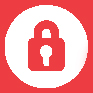 De veiligheidsbeleving van leerlingen, ouders en team van VSO de Spinaker in Hoorn wordt als voldoende tot ruim voldoende ervaren.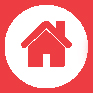 VSO de Spinaker in Hoorn heeft het fundament op orde.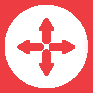 VSO de Spinaker in Hoorn heeft een beredeneerd aanbod, passend bij de leerlingenpopulatie, gericht op de persoonlijke ontwikkeling en de ontwikkeling van een toekomstperspectief.AMBITIESAMBITIES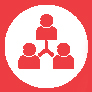 Het team van VSO de Spinaker in Hoorn ervaart in haar werk een grote mate van betrokkenheid en welbevinden, neemt actief deel aan teamscholing en zoeken naar individuele ontwikkeling.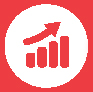 VSO de Spinaker in Hoorn werkt nauw samen met de andere Spinaker-locaties en de genoemde scholen in de nabije omgeving, zodat de doorgaande ontwikkelingslijn zoveel mogelijk gewaarborgd kan worden.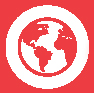 VSO de Spinaker in Hoorn besteedt aandacht aan duurzaamheid middels projecten gericht op duurzaamheid.PijlerAmbities2019-20202020-20212021-20222022-2023Jongeren van nu; leren voor de toekomst(Met behulp van een nieuw gebouw) verbeteren van de uitdagende leeromgeving



Jongeren interesseren voor techniek(onderwijs)Verbeteren van het aanbod door aanpassing van de leerlijnen (passend en beredeneerde keuzes)
Voorbereidingen besluitvorming bouw en besluitvormingRealiseren van meer praktijkvakken



Deelname TechniekPact
Uitwerken van alle leerlijnen op 100%Kiezen architect, eerste ontwerp
Introductie van techniek en hand-vaardigheid. Werken aan het curriculum

NASK via IVIO vanuit TechniekPact-gelden
Leerlijnen aanpassen op doelgroep (NED, ENG, REK, WIS, GES, BIO, MAA, praktijkvakken)Start bouw, realisatie, inrichten  en opleveringVerbeteren en vaststellen curriculum techniekInrichten nieuwe praktijklokalen vanuit TechniekPact-gelden


Leerlijnen aanpassen op doelgroep (AARD, ECO, Burgerschap)In gebruik name nieuwe gebouw
Evalueren curriculum techniek en handvaardigheid, input voor nieuwe schoolplan



Differentiëren binnen de aangepaste leerlijnenExperts in onderwijs; passie, ambitie en inspiratieDirecte instructie model invoeren en inbedden in de lessenLeerlijnen (Zie hierboven)Introductie van IVIO in de school (Nederlands)
Methodisch werken aan sociale vaardigheden en burgerschapMethodekeuze en aanschaffen methode

Teamscholing, terug naar de basis van DIM


Starten met IVIO-Nederlands, evaluatie

Starten met de methode en teamtrainingVerdiepen DIM en collegiale consultatie


Evaluatie plus uitbreiden met NASK en vakken op Havo-niveauEvaluatie, aanpassingen, kijken naar de leerlijnenEvaluatie methodeVerdiepen DIM en klassenbezoeken met kijkwijzer





Vaststellen werkwijzeMaatschappelijk relevant; samen ondernemenTechniekPact inzetten om samenwerking met VO te optimaliserenDeelname TechniekPactBijeenkomsten bezoeken, participeren in werkgroepenBijeenkomsten bezoeken, participeren in werkgroepenEvaluatie en vervolgPedagogisch klimaatVerbeteren van de ondersteunings-structuur


Versterken van SWPBS in de school, inbedden in het dna



Realiseren van een arrangement waarin leerlingen kunnen herstellen (Switch)Individuele - en teamscholingWerken met matrixen



Introductie Switch in de schoolExperimenteren met werkwijzeKomen tot een nieuwe/verbeterde structuur. Aanstellen nieuw personeel
Individuele - en teamscholingPBS-cyclus en reactieprocedureWerken met MOS

Werkwijze Switch introduceren, of op basis van ervaringen andere keuze makenWerken volgens de gekozen methodeSwitch opnemen in het systeem van gedragsonder-steuningEvalueren ondersteunings-structuur.Eventuele aanpassingen doen
Individuele - en teamscholingPBS-cyclus en reactieprocedureWerken met MOSCollegiale consultaties
Evaluatie SwitchEventuele aanpassingen doenTeamscholingWerken met MOSKlassenbezoeken met KijkwijzersOnderzoek naar stand van zaken SWPBS
Evaluatie SwitchEventuele aanpassingen doenPersoneelWerken met de gesprekkencyclus van Ronduit in DDGC
Collegiale consultatieHandboek makenOpstarten cyclussen in de DDGCSchrijven POP’sNormjaartaak
Bekijken wat er allemaal al is geschreven.BeoordelenAanpassen of herschrijvenFunctioneren en beoordelenSchrijven POP’sNormjaartaakDIM en SWPBSHandboek up-to-date houden Functioneren en beoordelenSchrijven POP’sNormjaartaak
Handboek up-to-date houden VeiligheidSociale veiligheid



Arbobeleid
BHV-organisatie optimaliseren



Fysieke veiligheid
AgressiehanteringEvalueren veiligheidsplanAfnemen vragenlijsten in oktober en aprilMaken Plan van AanpakBHV-organisatie op sterkte brengenAanpassen noodplannen en ontruimingsplanOefening houdenEvalueren veiligheidsplanTraining inhurenEvalueren veiligheidsplanAfnemen vragenlijsten in  april


Aanpassen noodplannen en ontruimingsplanOefening houden

Evalueren veiligheidsplanTraining herhalenEvalueren veiligheidsplanAfnemen vragenlijsten in oktober en april

Aanpassen noodplannen en ontruimingsplanOefening houden

Evalueren veiligheidsplanSamenwerking met organisaties buiten de schoolSamenwerking verbeteren met het regulier VO
Doorstroom naar MBO 1Brugfunctie met het POGesprekken voeren met scholen VODeelname TechniekPactSamenwerking met Horizon-collegeGesprekken voeren met scholen VODeelname TechniekPactSamenwerking met Horizon-collegeBezoeken wederzijdse scholenOudergesprekken voor potentieel nieuwe leerlingen plannen in periode herfst-kerstSymbiose-mogelijkheden onderzoekenSamenwerking concretiserenDeelname TechniekPactSamenwerking met Horizon-collegeBezoeken wederzijdse scholenOudergesprekken voor potentieel nieuwe leerlingen plannen in periode herfst-kerstSymbiosetrajectSamenwerking concretiserenDeelname TechniekPactSamenwerking met Horizon-collegeOudergesprekken voor potentieel nieuwe leerlingen plannen in periode herfst-kerstSymbiosetraject